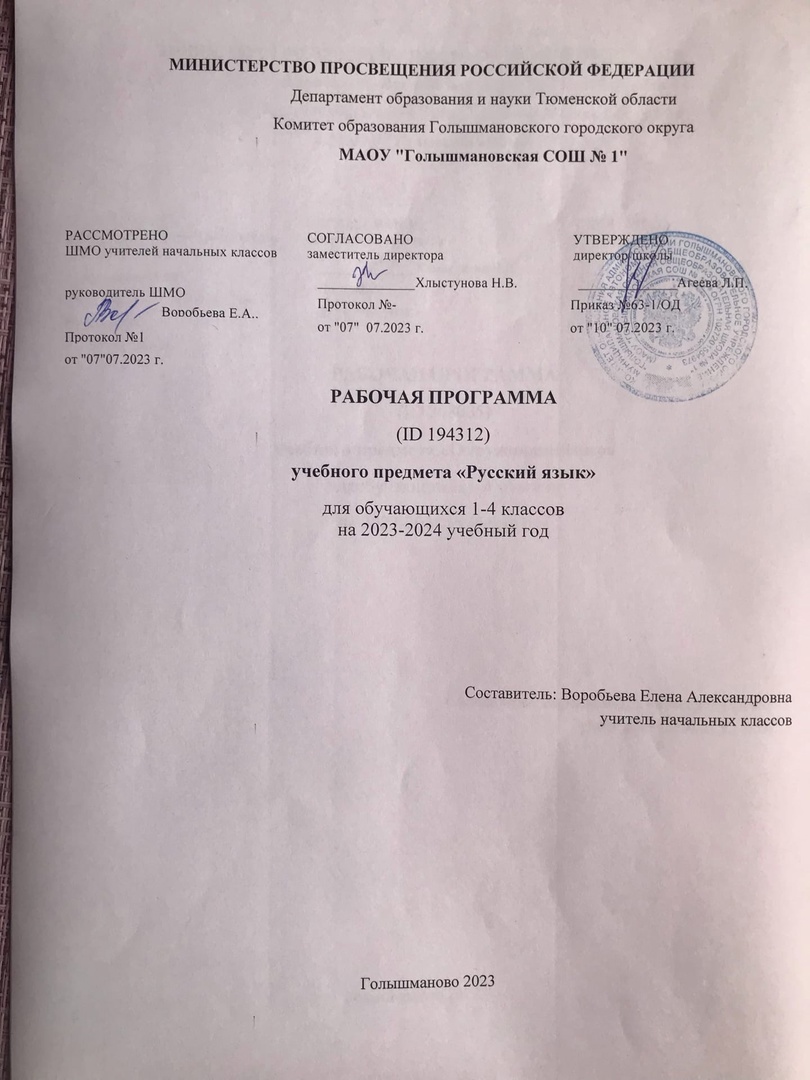 ПОЯСНИТЕЛЬНАЯ ЗАПИСКАРабочая программа   учебного   предмета   «Русский   язык» (предметная   область«Русский язык и литературное чтение») на уровне начального общего образования составлена на основе Требований к результатам освоения программы начального общего образования Федерального государственного образовательного стандарта начального общего образования (далее – ФГОС НОО), Федеральной образовательной программы начального общего образования (далее – ФОП НОО), Федеральной рабочей программы по учебному предмету «Русский язык» (далее – ФРП «Русский язык»), а также ориентирована на целевые приоритеты, сформулированные в федеральной рабочей программе воспитания.ОБЩАЯ ХАРАКТЕРИСТИКА УЧЕБНОГО ПРЕДМЕТА «РУССКИЙ ЯЗЫК»На уровне начального общего образования изучение русского языка имеет особое значение в развитии обучающегося. Приобретённые знания, опыт выполнения предметных и универсальных учебных действий на материале русского языка станут фундаментом обучения на уровне основного общего образования, а также будут востребованы в жизни.Русский язык как средство познания действительности обеспечивает развитие интеллектуальных и творческих способностей обучающихся, формирует умения извлекать и анализировать информацию из различных текстов, навыки самостоятельной учебной деятельности. Изучение русского языка является основой всего процесса обучения на уровне начального общего образования, успехи в изучении этого предмета во многом определяют результаты обучающихся по другим учебным предметам.Русский язык обладает значительным потенциалом в развитии функциональной грамотности обучающихся, особенно таких её компонентов, как языковая, коммуникативная, читательская, общекультурная и социальная грамотность.Первичное знакомство с системой русского языка, богатством его выразительных возможностей, развитие умения правильно и эффективно использовать русский язык в различных сферах и ситуациях общения способствуют успешной социализации обучающегося. Русский язык, выполняя свои базовые функции общения и выражения мысли, обеспечивает межличностное и социальное взаимодействие, способствует формированию самосознания и мировоззрения личности, является важнейшим средством хранения и передачи информации, культурных традиций, истории русского народа и других народов России. Свободное владение языком, умение выбирать нужные языковые средства во многом определяют возможность адекватного самовыражения взглядов, мыслей, чувств, проявления себя в различных жизненно важных для человека областях.Изучение русского языка обладает огромным потенциалом присвоения традиционных социокультурных и духовно-нравственных ценностей, принятых в обществе правил и норм поведения, в том числе речевого, что способствует формированию внутренней позиции личности. Личностные достижения обучающегося непосредственно связаны с осознанием языка как явления национальной культуры, пониманием связи языка и мировоззрения народа. Значимыми личностными результатами являются развитие устойчивого познавательного интереса к изучению русского языка, формирование ответственности за сохранение чистоты русского языка.ЦЕЛИ ИЗУЧЕНИЯ УЧЕБНОГО ПРЕДМЕТА «РУССКИЙ ЯЗЫК»Изучение русского языка направлено на достижение следующих целей:приобретение обучающимися первоначальных представлений о многообразии языков и культур на территории Российской Федерации, о языке как одной из главных духовно­нравственных ценностей народа; понимание роли языка как основного средства общения; осознание значения русского языка как государственного языка Российской Федерации; понимание роли русского языка как языка межнационального общения; осознание правильной устной и письменной речи как показателя общей культуры человека;овладение основными видами речевой деятельности на основе первоначальных представлений о нормах современного русского литературного языка: аудирование, говорение, чтение, письмо;овладение первоначальными научными представлениями о системе русского языка: фонетика, графика, лексика, морфемика, морфология и синтаксис; об основных единицах языка, их признаках и особенностях употребления в речи; использование в речевой деятельности норм современного русского литературного языка (орфоэпических, лексических, грамматических, орфографических, пунктуационных) и речевого этикета;использование в речевой деятельности норм современного русского литературного языка (орфоэпических, лексических, грамматических, орфографических, пунктуационных) и речевого этикета;развитие функциональной грамотности, готовности к успешному взаимодействию с изменяющимся миром и дальнейшему успешному образованию.Центральной идеей конструирования содержания и планируемых результатов обучения русскому языку является признание равной значимости работы по изучению системы языка и работы по совершенствованию речи обучающихся. Языковой материал призван сформировать первоначальные представления о структуре русского языка, способствовать усвоению норм русского литературного языка, орфографических и пунктуационных правил.Развитие устной и письменной речи обучающихся направлено на решение практической задачи развития всех видов речевой деятельности, отработку навыков использования усвоенных норм русского литературного языка, речевых норм и правил речевого этикета в процессе устного и письменного общения.Ряд задач по совершенствованию речевой деятельности решаются совместно с учебным предметом «Литературное чтение».МЕСТО УЧЕБНОГО ПРЕДМЕТА «РУССКИЙ ЯЗЫК» В УЧЕБНОМ ПЛАНЕОбщее число часов, отведённых на изучение «Русского языка», – 675 (5 часов в неделю в каждом классе): в 1 классе – 165 ч, во 2–4 классах – по 170 ч.СОДЕРЖАНИЕ УЧЕБНОГО ПРЕДМЕТА 1 КЛАССОбучение грамоте[1] Развитие речиСоставление небольших рассказов на основе собственных игр, занятий.Слово и предложениеРазличение слова и предложения. Работа с предложением: выделение слов, изменение их порядка.Восприятие слова как объекта изучения, материала для анализа. Наблюдение над значением слова. Выявление слов, значение которых требует уточнения.ФонетикаЗвуки речи. Единство звукового состава слова и его значения. Звуковой анализ слова, работа со звуковыми моделями: построение модели звукового состава слова, подбор слов, соответствующих заданной модели. Различение гласных и согласных звуков, гласных ударных и безударных, согласных твёрдых и мягких, звонких и глухих. Определение места ударения. Слог как минимальная произносительная единица. Количество слогов в слове. Ударный слог.Графика[2]Различение звука и буквы: буква как знак звука. Слоговой принцип русской графики. Буквы гласных как показатель твёрдости — мягкости согласных звуков. Функции букв е, ё, ю, я. Мягкий знак как показатель мягкости предшествующего согласного звука в конце слова. Последовательность букв в русском алфавите.ПисьмоОриентация на пространстве листа в тетради и на пространстве классной доски.Гигиенические требования, которые необходимо соблюдать во время письма.Начертание письменных прописных и строчных букв. Письмо разборчивым, аккуратным почерком. Понимание функции небуквенных графических средств: пробела между словами, знака переноса. Письмо под диктовку слов и предложений, написание которых не расходится с их произношением. Приёмы и последовательность правильного списывания текста.Орфография и пунктуация[3]Правила правописания и их применение: раздельное написание слов; обозначение гласных после шипящих в сочетаниях жи, ши (в положении под ударением), ча, ща, чу, щу; прописная буква в начале предложения, в именах собственных (имена людей, клички животных); перенос по слогам слов без стечения согласных; знаки препинания в конце предложения.СИСТЕМАТИЧЕСКИЙ КУРСОбщие сведения о языкеЯзык как основное средство человеческого общения. Цели и ситуации общения.ФонетикаЗвуки речи. Гласные и согласные звуки, их различение. Ударение в слове. Гласные ударные и безударные. Твёрдые и мягкие согласные звуки, их различение. Звонкие и глухие согласные звуки, их различение. Согласный звук [й’] и гласный звук [и]. Шипящие [ж], [ш], [ч’], [щ’].Слог. Количество слогов в слове. Ударный слог. Деление слов на слоги (простые случаи, без стечения согласных).ГрафикаЗвук и буква. Различение звуков и букв. Обозначение на письме твёрдости согласных звуков буквами а, о, у, ы, э; слова с буквой э. Обозначение на письме мягкости согласных звуков буквами е, ё, ю, я, и. Функции букв е, ё, ю, я. Мягкий знак как показатель мягкости предшествующего согласного звука в конце слова.Установление соотношения звукового и буквенного состава слова в словах типа стол, конь.Небуквенные графические средства: пробел между словами, знак переноса.Русский алфавит: правильное название букв, их последовательность. Использование алфавита для упорядочения списка слов.Орфоэпия[4]Произношение звуков и сочетаний звуков, ударение в словах в соответствии с нормами современного русского литературного языка (на ограниченном перечне слов, отрабатываемом в учебнике).ЛексикаСлово как единица языка (ознакомление).Слово	как	название	предмета,	признака	предмета,	действия	предмета (ознакомление).Выявление слов, значение которых требует уточнения.СинтаксисПредложение как единица языка (ознакомление).Слово, предложение (наблюдение над сходством и различием). Установление связи слов в предложении при помощи смысловых вопросов.Восстановление деформированных предложений. Составление предложений из набора форм слов.Орфография и пунктуацияПравила правописания и их применение:раздельное написание слов в предложении;прописная буква в начале предложения и в именах собственных: в именах и фамилиях людей, кличках животных;перенос слов (без учёта морфемного членения слова);гласные после шипящих в сочетаниях жи, ши (в положении под ударением), ча, ща, чу, щу;сочетания чк, чн;слова с непроверяемыми гласными и согласными (перечень слов в орфографическом словаре учебника);знаки препинания в конце предложения: точка, вопросительный и восклицательный знаки.Алгоритм списывания текста.Развитие речиРечь как основная форма общения между людьми. Текст как единица речи (ознакомление).Ситуация общения: цель общения, с кем и где происходит общение. Ситуации устного общения (чтение диалогов по ролям, просмотр видеоматериалов, прослушивание аудиозаписи).Нормы речевого этикета в ситуациях учебного и бытового общения (приветствие, прощание, извинение, благодарность, обращение с просьбой).Составление небольших рассказов на основе наблюдений.КЛАССОбщие сведения о языкеЯзык как основное средство человеческого общения и явление национальной культуры. Первоначальные представления о многообразии языкового пространства России и мира. Методы познания языка: наблюдение, анализ.Фонетика и графикаСмыслоразличительная функция звуков; различение звуков и букв; различение ударных и безударных гласных звуков, согласного звука [й’] и гласного звука [и], твёрдых и мягких согласных звуков, звонких и глухих согласных звуков; шипящие согласные звуки [ж], [ш], [ч’], [щ’]; обозначение на письме твёрдости и мягкости согласных звуков, функции букв е, ё, ю, я (повторение изученного в 1 классе).Парные и непарные по твёрдости ‑ мягкости согласные звуки. Парные и непарные по звонкости ‑ глухости согласные звуки.Качественная характеристика звука: гласный ‑ согласный; гласный ударный ‑ безударный; согласный твёрдый ‑ мягкий, парный ‑ непарный; согласный звонкий ‑ глухой, парный ‑ непарный.Функции ь: показатель мягкости предшествующего согласного в конце и в середине слова; разделительный. Использование на письме разделительных ъ и ь.Соотношение звукового и буквенного состава в словах с буквами е, ё, ю, я (в начале слова и после гласных).Деление слов на слоги (в том числе при стечении согласных). Использование знания алфавита при работе со словарями.Небуквенные графические средства: пробел между словами, знак переноса, абзац (красная строка), пунктуационные знаки (в пределах изученного).Орфоэпия[4]Произношение звуков и сочетаний звуков, ударение в словах в соответствии с нормами современного русского литературного языка (на ограниченном перечне слов, отрабатываемом в учебнике). Использование отработанного перечня слов (орфоэпического словаря учебника) для решения практических задач.ЛексикаСлово как единство звучания и значения. Лексическое значение слова (общее представление). Выявление слов, значение которых требует уточнения. Определение значения слова по тексту или уточнение значения с помощью толкового словаря.Однозначные и многозначные слова (простые случаи, наблюдение). Наблюдение за использованием в речи синонимов, антонимов.Состав слова (морфемика)Корень как обязательная часть слова. Однокоренные (родственные) слова. Признаки однокоренных (родственных) слов. Различение однокоренных слов и синонимов, однокоренных слов и слов с омонимичными корнями. Выделение в словах корня (простые случаи).Окончание как изменяемая часть слова. Изменение формы слова с помощью окончания. Различение изменяемых и неизменяемых слов.Суффикс как часть слова (наблюдение). Приставка как часть слова (наблюдение).МорфологияИмя существительное (ознакомление): общее значение, вопросы («кто?», «что?»), употребление в речи.Глагол (ознакомление): общее значение, вопросы («что делать?», «что сделать?» и другие), употребление в речи.Имя прилагательное (ознакомление): общее значение, вопросы («какой?», «какая?»,«какое?», «какие?»), употребление в речи.Предлог. Отличие предлогов от приставок. Наиболее распространённые предлоги: в, на, из, без, над, до, у, о, об и другое.СинтаксисПорядок слов в предложении; связь слов в предложении (повторение).Предложение как единица языка. Предложение и слово. Отличие предложения от слова. Наблюдение за выделением в устной речи одного из слов предложения (логическое ударение).Виды предложений по цели высказывания: повествовательные, вопросительные, побудительные предложения.Виды предложений по эмоциональной окраске (по интонации): восклицательные и невосклицательные предложения.Орфография и пунктуацияПрописная буква в начале предложения и в именах собственных (имена и фамилии людей, клички животных); знаки препинания в конце предложения; перенос слов со строки на строку (без учёта морфемного членения слова); гласные после шипящих в сочетаниях жи, ши (в положении под ударением), ча, ща, чу, щу; сочетания чк, чн (повторение правил правописания, изученных в 1 классе).Орфографическая зоркость как осознание места возможного возникновения орфографической ошибки. Понятие орфограммы. Различные способы решения орфографической задачи в зависимости от места орфограммы в слове. Использование орфографического словаря учебника для определения (уточнения) написания слова. Контроль и самоконтроль при проверке собственных и предложенных текстов.Правила правописания и их применение:разделительный мягкий знак; сочетания чт, щн, нч;проверяемые безударные гласные в корне слова; парные звонкие и глухие согласные в корне слова;непроверяемые гласные и согласные (перечень слов в орфографическом словаре учебника);прописная буква в именах собственных: имена, фамилии, отчества людей, клички животных, географические названия;раздельное написание предлогов с именами существительными.Развитие речиВыбор языковых средств в соответствии с целями и условиями устного общения для эффективного решения коммуникативной задачи (для ответа на заданный вопрос, для выражения собственного мнения). Умение вести разговор (начать, поддержать, закончить разговор, привлечь внимание и другое). Практическое овладение диалогической формой речи. Соблюдение норм речевого этикета и орфоэпических норм в ситуациях учебного и бытового общения. Умение договариваться и приходить к общему решению в совместной деятельности при проведении парной и групповой работы.Составление устного рассказа по репродукции картины. Составление устного рассказа с опорой на личные наблюдения и на вопросы.Текст. Признаки текста: смысловое единство предложений в тексте; последовательность предложений в тексте; выражение в тексте законченной мысли. Тема текста. Основная мысль. Заглавие текста. Подбор заголовков к предложенным текстам. Последовательность частей текста (абзацев). Корректирование текстов с нарушенным порядком предложений и абзацев.Типы текстов: описание, повествование, рассуждение, их особенности (первичное ознакомление).Поздравление и поздравительная открытка.Понимание текста: развитие умения формулировать простые выводы на основе информации, содержащейся в тексте. Выразительное чтение текста вслух с соблюдением правильной интонации.Подробное изложение повествовательного текста объёмом 30-45 слов с опорой на вопросы.КЛАСССведения о русском языкеРусский язык как государственный язык Российской Федерации. Методы познания языка: наблюдение, анализ, лингвистический эксперимент.Фонетика и графикаЗвуки русского языка: гласный (согласный); гласный ударный (безударный); согласный твёрдый (мягкий), парный (непарный); согласный глухой (звонкий), парный (непарный); функции разделительных мягкого и твёрдого знаков, условия использования на письме разделительных мягкого и твёрдого знаков (повторение изученного).Соотношение звукового и буквенного состава в словах с разделительными ь и ъ, в словах с непроизносимыми согласными.Использование алфавита при работе со словарями, справочниками, каталогами.Орфоэпия[4]Нормы произношения звуков и сочетаний звуков; ударение в словах в соответствии с нормами современного русского литературного языка (на ограниченном перечне слов, отрабатываемом в учебнике).Использование орфоэпического словаря для решения практических задач.ЛексикаПовторение: лексическое значение слова.Прямое и переносное значение слова (ознакомление). Устаревшие слова (ознакомление).Состав слова (морфемика)Корень как обязательная часть слова; однокоренные (родственные) слова; признаки однокоренных (родственных) слов; различение однокоренных слов и синонимов, однокоренных слов и слов с омонимичными корнями; выделение в словах корня (простые случаи); окончание как изменяемая часть слова (повторение изученного).Однокоренные слова и формы одного и того же слова. Корень, приставка, суффикс- значимые части слова. Нулевое окончание (ознакомление). Выделение в словах с однозначно выделяемыми морфемами окончания, корня, приставки, суффикса.МорфологияЧасти речи.Имя существительное: общее значение, вопросы, употребление в речи. Имена существительные единственного и множественного числа. Имена существительные мужского, женского и среднего рода. Падеж имён существительных. Определение падежа, в котором употреблено имя существительное. Изменение имён существительных по падежам и числам (склонение). Имена существительные 1, 2, 3­го склонения. Имена существительные одушевлённые и неодушевлённые.Имя прилагательное: общее значение, вопросы, употребление в речи. Зависимость формы имени прилагательного от формы имени существительного. Изменение имён прилагательных по родам, числам и падежам (кроме имён прилагательных на -ий, -ов, - ин). Склонение имён прилагательных.Местоимение (общее представление). Личные местоимения, их употребление в речи. Использование личных местоимений для устранения неоправданных повторов в тексте.Глагол: общее значение, вопросы, употребление в речи. Неопределённая форма глагола. Настоящее, будущее, прошедшее время глаголов. Изменение глаголов по временам, числам. Род глаголов в прошедшем времени.Частица не, её значение.СинтаксисПредложение. Установление при помощи смысловых (синтаксических) вопросов связи между словами в предложении. Главные члены предложения ‑ подлежащее и сказуемое. Второстепенные члены предложения (без деления на виды). Предложения распространённые и нераспространённые.Наблюдение за однородными членами предложения с союзами и, а, но и без союзов.Орфография и пунктуацияОрфографическая зоркость как осознание места возможного возникновения орфографической ошибки, различные способы решения орфографической задачи в зависимости от места орфограммы в слове; контроль и самоконтроль при проверке собственных и предложенных текстов (повторение и применение на новом орфографическом материале).Использование орфографического словаря для определения (уточнения) написания слова.Правила правописания и их применение:разделительный твёрдый знак; непроизносимые согласные в корне слова;мягкий знак после шипящих на конце имён существительных;безударные гласные в падежных окончаниях имён существительных (на уровне наблюдения);безударные гласные в падежных окончаниях имён прилагательных (на уровне наблюдения);раздельное написание предлогов с личными местоимениями;непроверяемые гласные и согласные (перечень слов в орфографическом словаре учебника);раздельное написание частицы не с глаголами.Развитие речиНормы речевого этикета: устное и письменное приглашение, просьба, извинение, благодарность, отказ и другое Соблюдение норм речевого этикета и орфоэпических норм в ситуациях учебного и бытового общения. Речевые средства, помогающие: формулировать и аргументировать собственное мнение в диалоге и дискуссии; договариваться и приходить к общему решению в совместной деятельности; контролировать (устно координировать) действия при проведении парной и групповой работы.Особенности речевого этикета в условиях общения с людьми, плохо владеющими русским языком.Повторение и продолжение работы с текстом, начатой во 2 классе: признаки текста, тема текста, основная мысль текста, заголовок, корректирование текстов с нарушенным порядком предложений и абзацев.План текста. Составление плана текста, написание текста по заданному плану. Связь предложений в тексте с помощью личных местоимений, синонимов, союзов и, а, но. Ключевые слова в тексте.Определение типов текстов (повествование, описание, рассуждение) и создание собственных текстов заданного типа.Жанр письма, объявления.Изложение текста по коллективно или самостоятельно составленному плану. Изучающее чтение. Функции ознакомительного чтения, ситуации применения.КЛАСССведения о русском языкеРусский язык как язык межнационального общения. Различные методы познания языка: наблюдение, анализ, лингвистический эксперимент, мини­исследование, проект.Фонетика и графикаХарактеристика, сравнение, классификация звуков вне слова и в слове по заданным параметрам. Звуко­буквенный разбор слова (по отработанному алгоритму).Орфоэпия[4]Правильная интонация в процессе говорения и чтения. Нормы произношения звуков и сочетаний звуков; ударение в словах в соответствии с нормами современного русского литературного языка (на ограниченном перечне слов, отрабатываемом в учебнике).Использование орфоэпических словарей русского языка при определении правильного произношения слов.ЛексикаПовторение и продолжение работы: наблюдение за использованием в речи синонимов, антонимов, устаревших слов (простые случаи).Наблюдение за использованием в речи фразеологизмов (простые случаи).Состав слова (морфемика)Состав	изменяемых	слов,	выделение	в	словах	с	однозначно	выделяемыми морфемами окончания, корня, приставки, суффикса (повторение изученного).Основа слова.Состав неизменяемых слов (ознакомление).Значение	наиболее	употребляемых	суффиксов	изученных	частей	речи (ознакомление).МорфологияЧасти речи самостоятельные и служебные.Имя существительное. Склонение имён существительных (кроме существительных на -мя, -ий, -ие, -ия; на -ья типа гостья, на ­ье типа ожерелье во множественном числе; а также кроме собственных имён существительных на -ов, -ин, -ий); имена существительные 1, 2, 3­го склонения (повторение изученного). Несклоняемые имена существительные (ознакомление).Имя прилагательное. Зависимость формы имени прилагательного от формы имени существительного (повторение). Склонение имён прилагательных во множественном числе.Местоимение. Личные местоимения (повторение). Личные местоимения 1­го и 3­го лица единственного и множественного числа; склонение личных местоимений.Глагол. Изменение глаголов по лицам и числам в настоящем и будущем времени (спряжение). І и ІІ спряжение глаголов. Способы определения I и II спряжения глаголов.Наречие (общее представление). Значение, вопросы, употребление в речи. Предлог. Отличие предлогов от приставок (повторение).Союз; союзы и, а, но в простых и сложных предложениях. Частица не, её значение (повторение).СинтаксисСлово, сочетание слов (словосочетание) и предложение, осознание их сходства и различий; виды предложений по цели высказывания (повествовательные, вопросительные и побудительные); виды предложений по эмоциональной окраске (восклицательные и невосклицательные); связь между словами в словосочетании и предложении (при помощи смысловых вопросов); распространённые и нераспространённые предложения (повторение изученного).Предложения с однородными членами: без союзов, с союзами а, но, с одиночным союзом и. Интонация перечисления в предложениях с однородными членами.Простое и сложное предложение (ознакомление). Сложные предложения: сложносочинённые с союзами и, а, но; бессоюзные сложные предложения (без называния терминов).Орфография и пунктуацияПовторение правил правописания, изученных в 1, 2, 3 классах. Орфографическая зоркость как осознание места возможного возникновения орфографической ошибки; различные способы решения орфографической задачи в зависимости от места орфограммы в слове; контроль при проверке собственных и предложенных текстов (повторение и применение на новом орфографическом материале).Использование орфографического словаря для определения (уточнения) написания слова.Правила правописания и их применение:безударные падежные окончания имён существительных (кроме существительных на -мя, -ий, -ие, -ия, на -ья типа гостья, на ­ье типа ожерелье во множественном числе, а также кроме собственных имён существительных на -ов, -ин, -ий);безударные падежные окончания имён прилагательных;мягкий знак после шипящих на конце глаголов в форме 2­го лица единственного числа;наличие или отсутствие мягкого знака в глаголах на -ться и -тся; безударные личные окончания глаголов;знаки препинания в предложениях с однородными членами, соединёнными союзами и, а, но и без союзов.Знаки	препинания	в	сложном	предложении,	состоящем	из	двух	простых (наблюдение).Знаки препинания в предложении с прямой речью после слов автора (наблюдение).Развитие речиПовторение и продолжение работы, начатой в предыдущих классах: ситуации устного и письменного общения (письмо, поздравительная открытка, объявление и другое); диалог; монолог; отражение темы текста или основной мысли в заголовке.Корректирование текстов (заданных и собственных) с учётом точности, правильности, богатства и выразительности письменной речи.Изложение (подробный устный и письменный пересказ текста; выборочный устный пересказ текста).Сочинение как вид письменной работы.Изучающее чтение. Поиск информации, заданной в тексте в явном виде. Формулирование простых выводов на основе информации, содержащейся в тексте. Интерпретация и обобщение содержащейся в тексте информации. Ознакомительное чтение в соответствии с поставленной задачей.В данной рабочей программе отражено только то содержание периода «Обучение грамоте» из Федеральной рабочей программы «Русский язык», которое прописывается в предмете «Русский язык», остальное содержание прописывается в рабочей программе предмета «Литературное чтение».Раздел «Графика» изучается параллельно с разделом «Чтение», поэтому на этот раздел отдельные часы не предусмотреныРаздел «Орфография и пунктуация» в период «Обучения грамоте» изучается параллельно с разделом «Письмо», поэтому на этот раздел отдельные часы не предусмотреныПрограммное содержание раздела «Орфоэпия» изучается во всех разделах курса, поэтому на этот раздел отдельные часы не предусмотреныПЛАНИРУЕМЫЕ ОБРАЗОВАТЕЛЬНЫЕ РЕЗУЛЬТАТЫИзучение русского языка на уровне начального общего образования направлено на достижение обучающимися личностных, метапредметных и предметных результатов освоения учебного предмета.ЛИЧНОСТНЫЕ РЕЗУЛЬТАТЫВ результате изучения предмета «Русский язык» в начальной школе у обучающегося будут сформированы следующие личностные результаты:гражданско-патриотического воспитания:становление ценностного отношения к своей Родине, в том числе через изучение русского языка, отражающего историю и культуру страны;осознание своей этнокультурной и российской гражданской идентичности, понимание роли русского языка как государственного языка Российской Федерации и языка межнационального общения народов России;осознание своей сопричастности к прошлому, настоящему и будущему своей страны и родного края, в том числе через обсуждение ситуаций при работе с текстами на уроках русского языка;проявление уважения к своему и другим народам, формируемое в том числе на основе примеров из текстов, с которыми идёт работа на уроках русского языка;первоначальные представления о человеке как члене общества, о правах и ответственности, уважении и достоинстве человека, о нравственно­этических нормах поведения и правилах межличностных отношений, в том числе отражённых в текстах, с которыми идёт работа на уроках русского языка;духовно-нравственного воспитания:осознание языка как одной из главных духовно-нравственных ценностей народа;признание индивидуальности каждого человека с опорой на собственный жизненный и читательский опыт;проявление сопереживания, уважения и доброжелательности, в том числе с использованием адекватных языковых средств для выражения своего состояния и чувств;неприятие любых форм поведения, направленных на причинение физического и морального вреда другим людям (в том числе связанного с использованием недопустимых средств языка);эстетического воспитания:уважительное отношение и интерес к художественной культуре, восприимчивость к разным видам искусства, традициям и творчеству своего и других народов;стремление к самовыражению в искусстве слова; осознание важности русского языка как средства общения и самовыражения;физического воспитания, формирования культуры здоровья и эмоционального благополучия:соблюдение правил безопасного поиска в информационной среде дополнительной информации в процессе языкового образования;бережное отношение к физическому и психическому здоровью, проявляющееся в выборе приемлемых способов речевого самовыражения и соблюдении норм речевого этикета и правил общения;трудового воспитания:осознание ценности труда в жизни человека и общества (в том числе благодаря примерам из текстов, с которыми идёт работа на уроках русского языка), интерес к различным профессиям, возникающий при обсуждении примеров из текстов, с которыми идёт работа на уроках русского языка;экологического воспитания:бережное отношение к природе, формируемое в процессе работы с текстами;неприятие действий, приносящих вред природе;ценности научного познания:первоначальные представления о научной картине мира, в том числе первоначальные представления о системе языка как одной из составляющих целостной научной картины мира;познавательные интересы, активность, инициативность, любознательность и самостоятельность в познании, в том числе познавательный интерес к изучению русского языка, активность и самостоятельность в его познании.МЕТАПРЕДМЕТНЫЕ РЕЗУЛЬТАТЫВ результате изучения русского языка на уровне начального общего образования у обучающегося будут сформированы познавательные универсальные учебные действия, коммуникативные универсальные учебные действия, регулятивные универсальные учебные действия, совместная деятельность.У обучающегося будут сформированы следующие базовые логические действия как часть познавательных универсальных учебных действий:сравнивать различные языковые единицы (звуки, слова, предложения, тексты), устанавливать основания для сравнения языковых единиц (частеречная принадлежность, грамматический признак, лексическое значение и другое); устанавливать аналогии языковых единиц;объединять объекты (языковые единицы) по определённому признаку;определять существенный признак для классификации языковых единиц (звуков, частей речи, предложений, текстов); классифицировать языковые единицы;находить в языковом материале закономерности и противоречия на основе предложенного учителем алгоритма наблюдения; анализировать алгоритм действий при работе с языковыми единицами, самостоятельно выделять учебные операции при анализе языковых единиц;выявлять недостаток информации для решения учебной и практической задачи на основе предложенного алгоритма, формулировать запрос на дополнительную информацию;устанавливать причинно­следственные связи в ситуациях наблюдения за языковым материалом, делать выводы.У обучающегося будут сформированы следующие базовые исследовательские действия как часть познавательных универсальных учебных действий:с помощью учителя формулировать цель, планировать изменения языкового объекта, речевой ситуации;сравнивать несколько вариантов выполнения задания, выбирать наиболее целесообразный (на основе предложенных критериев);проводить по предложенному плану несложное лингвистическое мини­исследование, выполнять по предложенному плану проектное задание;формулировать выводы и подкреплять их доказательствами на основе результатов проведённого наблюдения за языковым материалом (классификации, сравнения, исследования); формулировать с помощью учителя вопросы в процессе анализа предложенного языкового материала;прогнозировать возможное развитие процессов, событий и их последствия в аналогичных или сходных ситуациях.У обучающегося будут сформированы следующие умения работать с информацией как часть познавательных универсальных учебных действий:выбирать источник получения информации: нужный словарь для получения запрашиваемой информации, для уточнения;согласно заданному алгоритму находить представленную в явном виде информацию в предложенном источнике: в словарях, справочниках;распознавать достоверную и недостоверную информацию самостоятельно или на основании предложенного учителем способа её проверки (обращаясь к словарям, справочникам, учебнику);соблюдать с помощью взрослых (педагогических работников, родителей, законных представителей) правила информационной безопасности при поиске информации в информационно-телекоммуникационной сети «Интернет» (информации о написании и произношении слова, о значении слова, о происхождении слова, о синонимах слова);анализировать и создавать текстовую, видео­, графическую, звуковую информацию в соответствии с учебной задачей;понимать лингвистическую информацию, зафиксированную в виде таблиц, схем; самостоятельно создавать схемы, таблицы для представления лингвистической информации.У обучающегося будут сформированы следующие умения общения как часть коммуникативных универсальных учебных действий:воспринимать и формулировать суждения, выражать эмоции в соответствии с целями и условиями общения в знакомой среде;проявлять уважительное отношение к собеседнику, соблюдать правила ведения диалоги и дискуссии;признавать возможность существования разных точек зрения;корректно и аргументированно высказывать своё мнение;строить речевое высказывание в соответствии с поставленной задачей;создавать устные и письменные тексты (описание, рассуждение, повествование) в соответствии с речевой ситуацией;готовить небольшие публичные выступления о результатах парной и групповой работы, о результатах наблюдения, выполненного мини­исследования, проектного задания;подбирать иллюстративный материал (рисунки, фото, плакаты) к тексту выступления.У обучающегося будут сформированы следующие умения самоорганизации как части регулятивных универсальных учебных действий:планировать действия по решению учебной задачи для получения результата;выстраивать последовательность выбранных действий.У обучающегося будут сформированы следующие умения самоконтроля как части регулятивных универсальных учебных действий:устанавливать причины успеха (неудач) учебной деятельности;корректировать	свои	учебные	действия	для	преодоления	речевых	и орфографических ошибок;соотносить результат деятельности с поставленной учебной задачей по выделению, характеристике, использованию языковых единиц;находить ошибку, допущенную при работе с языковым материалом, находить орфографическую и пунктуационную ошибку;сравнивать	результаты	своей	деятельности	и	деятельности	одноклассников, объективно оценивать их по предложенным критериям.У	обучающегося	будут	сформированы	следующие	умения	совместной деятельности:формулировать краткосрочные и долгосрочные цели (индивидуальные с учётом участия в коллективных задачах) в стандартной (типовой) ситуации на основе предложенного учителем формата планирования, распределения промежуточных шагов и сроков;принимать цель совместной деятельности, коллективно строить действия по её достижению: распределять роли, договариваться, обсуждать процесс и результат совместной работы;проявлять	готовность	руководить,	выполнять	поручения,	подчиняться, самостоятельно разрешать конфликты;ответственно выполнять свою часть работы;оценивать свой вклад в общий результат;выполнять совместные проектные задания с опорой на предложенные образцы.ПРЕДМЕТНЫЕ РЕЗУЛЬТАТЫ 1 КЛАССК концу обучения в первом классе обучающийся научится:различать слово и предложение; вычленять слова из предложений;вычленять звуки из слова;различать гласные и согласные звуки (в том числе различать в словах согласный звук [й’] и гласный звук [и]);различать ударные и безударные гласные звуки;различать согласные звуки: мягкие и твёрдые, звонкие  и глухие (вне слова  и в слове);различать понятия «звук» и «буква»;определять количество слогов в слове; делить слова на слоги (простые случаи: слова без стечения согласных); определять в слове ударный слог;обозначать на письме мягкость согласных звуков буквами е, ё, ю, я и буквой ь в конце слова;правильно называть буквы русского алфавита; использовать знание последовательности букв русского алфавита для упорядочения небольшого списка слов;писать аккуратным разборчивым почерком без искажений прописные и строчные буквы, соединения букв, слова;применять изученные правила правописания: раздельное написание слов в предложении; знаки препинания в конце предложения: точка, вопросительный и восклицательный знаки; прописная буква в начале предложения и в именах собственных (имена и фамилии людей, клички животных); перенос слов по слогам (простые случаи: слова из слогов типа «согласный + гласный»); гласные после шипящих в сочетаниях жи, ши (в положении под ударением), ча, ща, чу, щу; непроверяемые гласные и согласные (перечень слов в орфографическом словаре учебника);правильно списывать (без пропусков и искажений букв) слова и предложения, тексты объёмом не более 25 слов;писать под диктовку (без пропусков и искажений букв) слова, предложения из 3-5 слов, тексты объёмом не более 20 слов, правописание которых не расходится с произношением;находить и исправлять ошибки на изученные правила, описки;понимать прослушанный текст;читать вслух и про себя (с пониманием) короткие тексты с соблюдением интонации и пауз в соответствии со знаками препинания в конце предложения;находить в тексте слова, значение которых требует уточнения;составлять предложение из набора форм слов;устно составлять текст из 3-5 предложений по сюжетным картинкам и на основе наблюдений;использовать изученные понятия в процессе решения учебных задач.КЛАССК концу обучения во втором классе обучающийся научится:осознавать язык как основное средство общения;характеризовать согласные звуки вне слова и в слове по заданным параметрам: согласный парный (непарный) по твёрдости (мягкости); согласный парный (непарный) по звонкости (глухости);определять количество слогов в слове; делить слово на слоги (в том числе слова со стечением согласных);устанавливать соотношение звукового и буквенного состава слова, в том числе с учётом функций букв е, ё, ю, я;обозначать на письме мягкость согласных звуков буквой мягкий знак в середине слова;находить однокоренные слова;выделять в слове корень (простые случаи);выделять в слове окончание;выявлять в тексте случаи употребления многозначных слов, понимать их значения и уточнять значение по учебным словарям; выявлять случаи употребления синонимов и антонимов (без называния терминов);распознавать слова, отвечающие на вопросы «кто?», «что?»;распознавать слова, отвечающие на вопросы «что делать?», «что сделать?» и другие;распознавать слова, отвечающие на вопросы «какой?», «какая?», «какое?», «какие?»;определять вид предложения по цели высказывания и по эмоциональной окраске;находить место орфограммы в слове и между словами на изученные правила;применять изученные правила правописания, в том числе: сочетания чк, чн, чт; щн, нч; проверяемые безударные гласные в корне слова; парные звонкие и глухие согласные в корне слова; непроверяемые гласные и согласные (перечень слов в орфографическом словаре учебника); прописная буква в именах, отчествах, фамилиях людей, кличках животных, географических названиях; раздельное написание предлогов с именами существительными, разделительный мягкий знак;правильно списывать (без пропусков и искажений букв) слова и предложения, тексты объёмом не более 50 слов;писать под диктовку (без пропусков и искажений букв) слова, предложения, тексты объёмом не более 45 слов с учётом изученных правил правописания;находить и исправлять ошибки на изученные правила, описки;пользоваться толковым, орфографическим, орфоэпическим словарями учебника;строить устное диалогическое и монологическое высказывание (2-4 предложения на определённую тему, по наблюдениям) с соблюдением орфоэпических норм, правильной интонации;формулировать простые выводы на основе прочитанного (услышанного) устно и письменно (1-2 предложения);составлять предложения из слов, устанавливая между ними смысловую связь по вопросам;определять тему текста и озаглавливать текст, отражая его тему;составлять текст из разрозненных предложений, частей текста;писать подробное изложение повествовательного текста объёмом 30-45 слов с опорой на вопросы;объяснять своими словами значение изученных понятий; использовать изученные понятия в процессе решения учебных задач.КЛАССК концу обучения в третьем классе обучающийся научится:объяснять значение русского языка как государственного языка Российской Федерации;характеризовать, сравнивать, классифицировать звуки вне слова и в слове по заданным параметрам;производить звуко­буквенный анализ слова (в словах с орфограммами; без транскрибирования);определять функцию разделительных мягкого и твёрдого знаков в словах; устанавливать соотношение звукового и буквенного состава, в том числе с учётом функций букв е, ё, ю, я, в словах с разделительными ь, ъ, в словах с непроизносимыми согласными;различать однокоренные слова и формы одного и того же слова; различать однокоренные слова и слова с омонимичными корнями (без называния термина); различать однокоренные слова и синонимы;находить в словах с однозначно выделяемыми морфемами окончание, корень, приставку, суффикс;выявлять случаи употребления синонимов и антонимов; подбирать синонимы и антонимы к словам разных частей речи;распознавать слова, употреблённые в прямом и переносном значении (простые случаи);определять значение слова в тексте;распознавать имена существительные; определять грамматические признаки имён существительных: род, число, падеж; склонять в единственном числе имена существительные с ударными окончаниями;распознавать имена прилагательные; определять грамматические признаки имён прилагательных: род, число, падеж;изменять имена прилагательные по падежам, числам, родам (в единственном числе) в соответствии с падежом, числом и родом имён существительных;распознавать глаголы; различать глаголы, отвечающие на вопросы «что делать?» и«что сделать?»; определять грамматические признаки глаголов: форму времени, число, род (в прошедшем времени); изменять глагол по временам (простые случаи), в прошедшем времени ‑ по родам;распознавать личные местоимения (в начальной форме);использовать личные местоимения для устранения неоправданных повторов в тексте;различать предлоги и приставки;определять вид предложения по цели высказывания и по эмоциональной окраске;находить главные и второстепенные (без деления на виды) члены предложения;распознавать распространённые и нераспространённые предложения;находить место орфограммы в слове и между словами на изученные правила; применять изученные правила правописания, в том числе непроверяемые гласные и согласные (перечень слов в орфографическом словаре учебника); непроизносимые согласные в корне слова; разделительный твёрдый знак; мягкий знак после шипящих на конце имён существительных; не с глаголами; раздельное написание предлогов со словами;правильно списывать слова, предложения, тексты объёмом не более 70 слов;писать под диктовку тексты объёмом не более 65 слов с учётом изученных правил правописания;находить и исправлять ошибки на изученные правила, описки;понимать тексты разных типов, находить в тексте заданную информацию;формулировать устно и письменно на основе прочитанной (услышанной) информации простые выводы (1-2 предложения);строить устное диалогическое и монологическое высказывание (3-5 предложений на определённую тему, по результатам наблюдений) с соблюдением орфоэпических норм, правильной интонации; создавать небольшие устные и письменные тексты (2-предложения), содержащие приглашение, просьбу, извинение, благодарность, отказ, с использованием норм речевого этикета;определять связь предложений в тексте (с помощью личных местоимений, синонимов, союзов и, а, но);определять ключевые слова в тексте;определять тему текста и основную мысль текста;выявлять части текста (абзацы) и отражать с помощью ключевых слов или предложений их смысловое содержание;составлять план текста, создавать по нему текст и корректировать текст;писать подробное изложение по заданному, коллективно или самостоятельно составленному плану;объяснять своими словами значение изученных понятий, использовать изученные понятия в процессе решения учебных задач;уточнять значение слова с помощью толкового словаря.4 КЛАССК концу обучения в четвёртом классе обучающийся научится:осознавать многообразие языков и культур на территории Российской Федерации, осознавать язык как одну из главных духовно­нравственных ценностей народа;объяснять роль языка как основного средства общения;объяснять роль русского языка как государственного языка Российской Федерации и языка межнационального общения;осознавать правильную устную и письменную речь как показатель общей культуры человека;проводить звуко­буквенный разбор слов (в соответствии с предложенным в учебнике алгоритмом);подбирать к предложенным словам синонимы; подбирать к предложенным словам антонимы;выявлять в речи слова, значение которых требует уточнения, определять значение слова по контексту;проводить разбор по составу слов с однозначно выделяемыми морфемами; составлять схему состава слова; соотносить состав слова с представленной схемой;устанавливать принадлежность слова к определённой части речи (в объёме изученного) по комплексу освоенных грамматических признаков;определять грамматические признаки имён существительных: склонение, род, число, падеж; проводить разбор имени существительного как части речи;определять грамматические признаки имён прилагательных: род (в единственном числе), число, падеж; проводить разбор имени прилагательного как части речи;устанавливать (находить) неопределённую форму глагола; определять грамматические признаки глаголов: спряжение, время, лицо (в настоящем и будущем времени), число, род (в прошедшем времени в единственном числе); изменять глаголы в настоящем и будущем времени по лицам и числам (спрягать); проводить разбор глагола как части речи;определять грамматические признаки личного местоимения в начальной форме: лицо, число, род (у местоимений 3­го лица в единственном числе); использовать личные местоимения для устранения неоправданных повторов в тексте;различать предложение, словосочетание и слово;классифицировать предложения по цели высказывания и по эмоциональной окраске;различать распространённые и нераспространённые предложения;распознавать предложения с однородными членами; составлять предложения с однородными членами; использовать предложения с однородными членами в речи;разграничивать простые распространённые и сложные предложения, состоящие из двух простых (сложносочинённые с союзами и, а, но и бессоюзные сложные предложения без называния терминов); составлять простые распространённые и сложные предложения, состоящие из двух простых (сложносочинённые с союзами и, а, но и бессоюзные сложные предложения без называния терминов);производить синтаксический разбор простого предложения;находить место орфограммы в слове и между словами на изученные правила;применять изученные правила правописания, в том числе: непроверяемые гласные и согласные (перечень слов в орфографическом словаре учебника); безударные падежные окончания имён существительных (кроме существительных на -мя, -ий, - ие, -ия, на -ья типа гостья, на ­ье типа ожерелье во множественном числе, а также кроме собственных имён существительных на -ов, -ин, -ий); безударные падежные окончания имён прилагательных; мягкий знак после шипящих на конце глаголов в форме 2­го лица единственного числа; наличие или отсутствие мягкого знака в глаголах на -ться и -тся; безударные личные окончания глаголов; знаки препинания в предложениях с однородными членами, соединёнными союзами и, а, но и без союзов;правильно списывать тексты объёмом не более 85 слов;писать под диктовку тексты объёмом не более 80 слов с учётом изученных правил правописания;находить и исправлять орфографические и пунктуационные ошибки на изученные правила, описки;осознавать ситуацию общения (с какой целью, с кем, где происходит общение); выбирать адекватные языковые средства в ситуации общения;строить устное диалогическое и монологическое высказывание (4-6 предложений), соблюдая орфоэпические нормы, правильную интонацию, нормы речевого взаимодействия;создавать небольшие устные и письменные тексты (3-5 предложений) для конкретной ситуации письменного общения (письма, поздравительные открытки, объявления и другие);определять тему и основную мысль текста; самостоятельно озаглавливать текст с опорой на тему или основную мысль;корректировать порядок предложений и частей текста;составлять план к заданным текстам;осуществлять подробный пересказ текста (устно и письменно);осуществлять выборочный пересказ текста (устно);писать (после предварительной подготовки) сочинения по заданным темам;осуществлять в процессе изучающего чтения поиск информации; формулировать устно и письменно простые выводы на основе прочитанной (услышанной) информации; интерпретировать и обобщать содержащуюся в тексте информацию; осуществлять ознакомительное чтение в соответствии с поставленной задачей;объяснять своими словами значение изученных понятий; использовать изученные понятия;уточнять значение слова с помощью справочных изданий, в том числе из числа верифицированных электронных ресурсов, включённых в федеральный перечень.ТЕМАТИЧЕСКОЕ ПЛАНИРОВАНИЕ 1 КЛАССКЛАССКЛАССКЛАССПОУРОЧНОЕ ПЛАНИРОВАНИЕ 1 КЛАССКЛАССКЛАССКЛАССУЧЕБНО-МЕТОДИЧЕСКОЕ ОБЕСПЕЧЕНИЕ ОБРАЗОВАТЕЛЬНОГО ПРОЦЕССА ОБЯЗАТЕЛЬНЫЕ УЧЕБНЫЕ МАТЕРИАЛЫ ДЛЯ УЧЕНИКААзбука (в 2 частях), 1 класс/ Горецкий В.Г., Кирюшкин В.А., Виноградская Л.А. и другие, Акционерное общество «Издательство «Просвещение»Русский язык (в 2 частях), 1 класс/ Канакина В.П., Горецкий В.Г., Акционерное общество«Издательство «Просвещение»Русский язык. Рабочие программы. Предметная линия учебников системы «Перспектива». 1-4 классы. Русский язык. Учебник Климанова Л.Ф., Макеева С.Г. ПросвещениеРусский язык. Рабочая тетрадь. 1 класс Просвещение Русский язык. Рабочая тетрадь. 2-4 классы ПросвещениеМЕТОДИЧЕСКИЕ МАТЕРИАЛЫ ДЛЯ УЧИТЕЛЯРусский язык. Методическое пособие. 1 класс Русский язык. Методическое пособие. 2-4 классы№ п/пНаименование разделов и тем программыКоличество часовЭлектронные (цифровые) образовательные ресурсы№ п/пНаименование разделов и тем программыВсегоЭлектронные (цифровые) образовательные ресурсыРаздел 1. Обучение грамотеРаздел 1. Обучение грамотеРаздел 1. Обучение грамотеРаздел 1. Обучение грамоте1.1Слово и предложение5Библиотека ЦОК https://m.edsoo.ru/7f410de81.2Фонетика23Библиотека ЦОК https://m.edsoo.ru/7f410de81.3Письмо70Библиотека ЦОК https://m.edsoo.ru/7f410de81.4Развитие речи2Библиотека ЦОК https://m.edsoo.ru/7f410de8Итого по разделуИтого по разделу100Раздел 2. Систематический курсРаздел 2. Систематический курсРаздел 2. Систематический курсРаздел 2. Систематический курс2.1Общие сведения о1Библиотека ЦОКязыкеhttps://m.edsoo.ru/7f410de82.2Фонетика4Библиотека ЦОК https://m.edsoo.ru/7f410de82.3Графика4Библиотека ЦОК https://m.edsoo.ru/7f410de82.4Лексика и морфология12Библиотека ЦОК https://m.edsoo.ru/7f410de82.5Синтаксис5Библиотека ЦОК https://m.edsoo.ru/7f410de82.6Орфография и пунктуация14Библиотека ЦОК https://m.edsoo.ru/7f410de82.7Развитие речи10Библиотека ЦОК https://m.edsoo.ru/7f410de8Итого по разделуИтого по разделу50Резервное времяРезервное время15ОБЩЕЕ КОЛИЧЕСТВО ЧАСОВ ПО ПРОГРАММЕОБЩЕЕ КОЛИЧЕСТВО ЧАСОВ ПО ПРОГРАММЕ165№ п/пНаименование разделов и тем программыКоличество часовЭлектронные (цифровые) образовательные ресурсы№ п/пНаименование разделов и тем программыВсегоЭлектронные (цифровые) образовательные ресурсы1Общие сведения о языке1Библиотека ЦОК https://m.edsoo.ru/7f410de82Фонетика и графика6Библиотека ЦОК https://m.edsoo.ru/7f410de83Лексика10Библиотека ЦОК https://m.edsoo.ru/7f410de84Состав слова14Библиотека ЦОК https://m.edsoo.ru/7f410de85Морфология19Библиотека ЦОК https://m.edsoo.ru/7f410de86Синтаксис8Библиотека ЦОК https://m.edsoo.ru/7f410de87Орфография и пунктуация50Библиотека ЦОК https://m.edsoo.ru/7f410de88Развитие речи30Библиотека ЦОК https://m.edsoo.ru/7f410de8Резервное времяРезервное время32ОБЩЕЕ КОЛИЧЕСТВО ЧАСОВ ПО ПРОГРАММЕ170№ п/пНаименование разделов и тем программыКоличество часовЭлектронные (цифровые) образовательные ресурсы№ п/пНаименование разделов и тем программыВсегоЭлектронные (цифровые) образовательные ресурсы1Общие сведения о языке1Библиотека ЦОК https://m.edsoo.ru/7f410de82Фонетика и графика2Библиотека ЦОК https://m.edsoo.ru/7f410de83Лексика5Библиотека ЦОК https://m.edsoo.ru/7f410de84Состав слова9Библиотека ЦОК https://m.edsoo.ru/7f410de85Морфология43Библиотека ЦОК https://m.edsoo.ru/7f410de86Синтаксис13Библиотека ЦОК https://m.edsoo.ru/7f410de87Орфография и пунктуация50Библиотека ЦОК https://m.edsoo.ru/7f410de88Развитие речи30Библиотека ЦОК https://m.edsoo.ru/7f410de8Резервное времяРезервное время17ОБЩЕЕ КОЛИЧЕСТВО ЧАСОВ ПО ПРОГРАММЕОБЩЕЕ КОЛИЧЕСТВО ЧАСОВ ПО ПРОГРАММЕ170№ п/пНаименование разделов и тем программыКоличество часовЭлектронные (цифровые) образовательные ресурсы№ п/пНаименование разделов и тем программыВсегоЭлектронные (цифровые) образовательные ресурсы1Общие сведения о языке1Библиотека ЦОК https://m.edsoo.ru/7f411da62Фонетика и графика2Библиотека ЦОК https://m.edsoo.ru/7f411da63Лексика5Библиотека ЦОК https://m.edsoo.ru/7f411da64Состав слова5Библиотека ЦОК https://m.edsoo.ru/7f411da65Морфология43Библиотека ЦОКhttps://m.edsoo.ru/7f411da66Синтаксис16Библиотека ЦОК https://m.edsoo.ru/7f411da67Орфография и пунктуация50Библиотека ЦОК https://m.edsoo.ru/7f411da68Развитие речи30Библиотека ЦОК https://m.edsoo.ru/7f411da6Резервное времяРезервное время18ОБЩЕЕ КОЛИЧЕСТВО ЧАСОВ ПО ПРОГРАММЕОБЩЕЕ КОЛИЧЕСТВО ЧАСОВ ПО ПРОГРАММЕ170№ п/пТема урокаКоличество часовЭлектронные цифровые образовательные ресурсы№ п/пТема урокаВсегоЭлектронные цифровые образовательные ресурсы1Различение предложения и слова1Библиотека ЦОК https://m.edsoo.ru/7f411da62Работа с предложением: выделение слов, изменение их порядка1Библиотека ЦОК https://m.edsoo.ru/7f411da63Составление предложения из слов1Библиотека ЦОК https://m.edsoo.ru/7f411da64Различение слова и обозначаемого им предмета1Библиотека ЦОК https://m.edsoo.ru/7f411da65Слово как объекта изучения, материала для анализа1Библиотека ЦОК https://m.edsoo.ru/7f411da66Звуки речи Интонационное выделение звука в слове1Библиотека ЦОК https://m.edsoo.ru/7f411da67Определяем самый частый звук в стихотворении1Библиотека ЦОК https://m.edsoo.ru/7f411da68Различаем первые звуки в словах1Библиотека ЦОК https://m.edsoo.ru/7f411da69Устанавливаем последовательность звуков в слове1Библиотека ЦОК https://m.edsoo.ru/7f411da610Сравниваем слова, различающиеся одним звуком1Библиотека ЦОК https://m.edsoo.ru/7f411da611Проводим параллельные линии1Библиотека ЦОК https://m.edsoo.ru/7f411da612Отрабатываем параллельные линии1Библиотека ЦОК https://m.edsoo.ru/7f411da613Ориентируемся на рабочей строке1Библиотека ЦОКПишем элементы буквhttps://m.edsoo.ru/7f411da614Входная комплексная работа1Библиотека ЦОК https://m.edsoo.ru/7f411da615Особенность гласных звуков1Библиотека ЦОК https://m.edsoo.ru/7f411da616Отрабатываем письмо элементов букв1Библиотека ЦОК https://m.edsoo.ru/7f411da617Письмо строчной и заглавной букв А, а1Библиотека ЦОК https://m.edsoo.ru/7f411da618Закрепление написания строчной и заглавной букв А, а1Библиотека ЦОК https://m.edsoo.ru/7f411da619Письмо строчной и заглавной букв Я, я1Библиотека ЦОК https://m.edsoo.ru/7f411da620Слогообразующая функция гласных звуков1Библиотека ЦОК https://m.edsoo.ru/7f411da621Закрепление написания строчной и заглавной Я, я1Библиотека ЦОК https://m.edsoo.ru/7f411da622Письмо строчной и заглавной букв О, о1Библиотека ЦОК https://m.edsoo.ru/7f411da623Закрепление написания строчной и заглавной букв О, о1Библиотека ЦОК https://m.edsoo.ru/7f411da624Письмо строчной и заглавной букв Ё, ё1Библиотека ЦОК https://m.edsoo.ru/7f411da625Отрабатываем умение определять количества слогов в слове1Библиотека ЦОК https://m.edsoo.ru/7f411da626Закрепление написания строчной и заглавной букв Ё, ё1Библиотека ЦОК https://m.edsoo.ru/7f411da627Письмо строчной и заглавной букв У, у1Библиотека ЦОК https://m.edsoo.ru/7f411da628Закрепление написания строчной и заглавной букв У, у1Библиотека ЦОК https://m.edsoo.ru/7f411da629Письмо строчной и заглавной букв Ю, ю1Библиотека ЦОК https://m.edsoo.ru/7f411da630Звуковой анализ слов, работа со звуковыми моделями слов1Библиотека ЦОК https://m.edsoo.ru/7f411da631Закрепление написания строчной и заглавной букв Ю, ю1Библиотека ЦОК https://m.edsoo.ru/7f411da632Письмо строчной и заглавной букв Э, э1Библиотека ЦОК https://m.edsoo.ru/7f411da633Закрепление написания строчной и заглавной букв Э, э1Библиотека ЦОК https://m.edsoo.ru/7f411da634Письмо строчной и заглавной букв Е, е1Библиотека ЦОК https://m.edsoo.ru/7f411da635Построение моделей звукового состава слов1Библиотека ЦОК https://m.edsoo.ru/7f411da636Закрепление написания строчной и заглавной букв Е, е1Библиотека ЦОК https://m.edsoo.ru/7f411da637Письмо строчной буквы ы1Библиотека ЦОК https://m.edsoo.ru/7f411da638Письмо строчной и заглавной букв И, и1Библиотека ЦОК https://m.edsoo.ru/7f411da639Закрепление написания строчной и заглавной букв И, и1Библиотека ЦОК https://m.edsoo.ru/7f411da640Повторяем особенности гласных звуков1Библиотека ЦОК https://m.edsoo.ru/7f411da641Сравниваем начертания изученных букв, обозначающих гласные звуки1Библиотека ЦОК https://m.edsoo.ru/7f411da642Пишем буквы, обозначающие гласные звуки1Библиотека ЦОК https://m.edsoo.ru/7f411da643Письмо строчной и заглавной букв М, м1Библиотека ЦОК https://m.edsoo.ru/7f411da644Закрепление написания строчной и заглавной букв М, м1Библиотека ЦОК https://m.edsoo.ru/7f411da645Звуковой анализ слов, работа со звуковыми моделями слов1Библиотека ЦОК https://m.edsoo.ru/7f411da646Письмо строчной и заглавной букв Н, н1Библиотека ЦОК https://m.edsoo.ru/7f411da647Закрепление написания строчной и заглавной букв Н, н1Библиотека ЦОК https://m.edsoo.ru/7f411da648Письмо строчной и заглавной букв Р, р1Библиотека ЦОК https://m.edsoo.ru/7f411da649Закрепление написания строчной и заглавной букв Р, р1Библиотека ЦОК https://m.edsoo.ru/7f411da650Особенность согласных звуков, обозначаемых изучаемыми буквами: непарные звонкие1Библиотека ЦОК https://m.edsoo.ru/7f411da651Письмо строчной и заглавной букв Л, л1Библиотека ЦОК https://m.edsoo.ru/7f411da652Закрепление написания строчной и заглавной букв Л, л1Библиотека ЦОК https://m.edsoo.ru/7f411da653Письмо строчной и заглавной букв Й, й1Библиотека ЦОК https://m.edsoo.ru/7f411da654Закрепление написания строчной и заглавной букв Й, й1Библиотека ЦОК https://m.edsoo.ru/7f411da655Звуковой анализ слов, работа со звуковыми моделями слов1Библиотека ЦОК https://m.edsoo.ru/7f411da656Письмо строчной и заглавной букв Г, г1Библиотека ЦОК https://m.edsoo.ru/7f411da657Закрепление написания строчной и заглавной букв Г, г1Библиотека ЦОК https://m.edsoo.ru/7f411da658Письмо строчной и заглавной букв К, к1Библиотека ЦОК https://m.edsoo.ru/7f411da659Закрепление написания строчной и заглавной букв К, к1Библиотека ЦОК https://m.edsoo.ru/7f411da660Подбор слов, соответствующих заданной модели1Библиотека ЦОК https://m.edsoo.ru/7f411da661Письмо строчной и заглавной букв З, з1Библиотека ЦОК https://m.edsoo.ru/7f411da662Закрепление написания строчной и заглавной букв З, з1Библиотека ЦОК https://m.edsoo.ru/7f411da663Письмо строчной и заглавной букв С, с1Библиотека ЦОК https://m.edsoo.ru/7f411da664Закрепление написания строчной и заглавной букв С, с1Библиотека ЦОК https://m.edsoo.ru/7f411da665Особенность согласных звуков, обозначаемых изучаемыми буквами: парные по звонкости-глухости согласные1Библиотека ЦОК https://m.edsoo.ru/7f411da666Письмо строчной и заглавной букв Д, д1Библиотека ЦОК https://m.edsoo.ru/7f411da667Закрепление написания строчной и заглавной букв Д, д1Библиотека ЦОК https://m.edsoo.ru/7f411da668Письмо строчной и заглавной букв Т, т1Библиотека ЦОК https://m.edsoo.ru/7f411da669Закрепление написания строчной и заглавной букв Т, т1Библиотека ЦОК https://m.edsoo.ru/7f411da670Тренируемся подбирать слова, соответствующие заданной модели1Библиотека ЦОК https://m.edsoo.ru/7f411da671Письмо строчной и заглавной букв Б, б1Библиотека ЦОК https://m.edsoo.ru/7f411da672Закрепление написания строчной и заглавной букв Б, б1Библиотека ЦОК https://m.edsoo.ru/7f411da673Письмо строчной и заглавной букв П, п1Библиотека ЦОК https://m.edsoo.ru/7f411da674Закрепление написания строчной и заглавной букв П, п1Библиотека ЦОК https://m.edsoo.ru/7f411da675Отрабатываем умение проводить звуковой анализ1Библиотека ЦОК https://m.edsoo.ru/7f411da676Письмо строчной и заглавной букв В, в1Библиотека ЦОК https://m.edsoo.ru/7f411da677Закрепление написания строчной и заглавной букв В, в1Библиотека ЦОК https://m.edsoo.ru/7f411da678Письмо строчной и заглавной букв Ф, ф1Библиотека ЦОК https://m.edsoo.ru/7f411da679Закрепление написания строчной и заглавной букв Ф, ф1Библиотека ЦОК https://m.edsoo.ru/7f411da680Различаем звонкие и глухие согласные1Библиотека ЦОК https://m.edsoo.ru/7f411da681Письмо строчной и заглавной букв Ж, ж1Библиотека ЦОК https://m.edsoo.ru/7f411da682Закрепление написания строчной и заглавной букв Ж, ж1Библиотека ЦОК https://m.edsoo.ru/7f411da683Письмо строчной и заглавной букв Ш, ш1Библиотека ЦОК https://m.edsoo.ru/7f411da684Закрепление написания строчной и заглавной букв Ш, ш1Библиотека ЦОК https://m.edsoo.ru/7f411da685Особенности шипящих звуков1Библиотека ЦОК https://m.edsoo.ru/7f411da686Письмо строчной и заглавной букв Ч, ч1Библиотека ЦОК https://m.edsoo.ru/7f411da687Закрепление написания строчной и заглавной букв Ч, ч1Библиотека ЦОК https://m.edsoo.ru/7f411da688Письмо строчной и заглавной букв Щ, щ1Библиотека ЦОК https://m.edsoo.ru/7f411da689Закрепление написания строчной и заглавной букв Щ, щ1Библиотека ЦОК https://m.edsoo.ru/7f411da690Особенность согласных звуков, обозначаемых изучаемыми буквами: непарные глухие1Библиотека ЦОК https://m.edsoo.ru/7f411da691Письмо строчной и заглавной букв Х, х1Библиотека ЦОК https://m.edsoo.ru/7f411da692Закрепление написания строчной и заглавной букв Х, х1Библиотека ЦОК https://m.edsoo.ru/7f411da693Письмо строчной и заглавной букв Ц, ц1Библиотека ЦОК https://m.edsoo.ru/7f411da694Закрепление написания строчной и заглавной букв Ц, ц1Библиотека ЦОК https://m.edsoo.ru/7f411da695Твёрдые и мягкие согласные звуки1Библиотека ЦОК https://m.edsoo.ru/7f411da696Обобщаем знания о согласных звуках1Библиотека ЦОК https://m.edsoo.ru/7f411da697Письмо строчной буквы ь1Библиотека ЦОК https://m.edsoo.ru/7f411da698Письмо строчной буквы ъ1Библиотека ЦОК https://m.edsoo.ru/7f411da699Совместное составление небольших рассказов о любимых играх1Библиотека ЦОК https://m.edsoo.ru/7f411da6100Совместное составление небольших рассказов о любимом дне1Библиотека ЦОК https://m.edsoo.ru/7f411da6101Резервный урок. Отработка написания букв, написание которых вызывает трудности у учащихся класса1Библиотека ЦОК https://m.edsoo.ru/7f411da6102Резервный урок. Отработка написания букв, написание которых вызывает трудности у учащихся класса1Библиотека ЦОК https://m.edsoo.ru/7f411da6103Резервный урок. Отработка написания букв, написание которых вызывает трудности у учащихся класса1Библиотека ЦОК https://m.edsoo.ru/7f411da6104Резервный урок. Отрабатываем умение определять количество слогов в слове1Библиотека ЦОК https://m.edsoo.ru/7f411da6105Резервный урок. Раздельное написание слов в предложении1Библиотека ЦОК https://m.edsoo.ru/7f411da6106Резервный урок. Как правильно записать предложение1Библиотека ЦОК https://m.edsoo.ru/7f411da6107Резервный урок. Введение алгоритма списывания предложений1Библиотека ЦОК https://m.edsoo.ru/7f411da6108Резервный урок. Когда нужен перенос слова1Библиотека ЦОК https://m.edsoo.ru/7f411da6109Резервный урок. Перенос слов со строки на строку1Библиотека ЦОК https://m.edsoo.ru/7f411da6110Резервный урок. Объяснительное письмо под диктовку слов1Библиотека ЦОК https://m.edsoo.ru/7f411da6111Резервный урок. Объяснительное письмо под диктовку слов1Библиотека ЦОК https://m.edsoo.ru/7f411da6112Резервный урок. Объяснительное письмо под диктовку слов и предложений1Библиотека ЦОК https://m.edsoo.ru/7f411da6113Резервный урок. Как составить предложение из набора слов1Библиотека ЦОК https://m.edsoo.ru/7f411da6114Резервный урок. Составление из набора форм слов предложений1Библиотека ЦОК https://m.edsoo.ru/7f411da6115Резервный урок. Объяснительная запись под диктовку текста1Библиотека ЦОК https://m.edsoo.ru/7f411da6116Язык как основное средство человеческого общения.1Библиотека ЦОК https://m.edsoo.ru/7f411da6117Звуки речи. Гласные и согласные звуки, их различение1Библиотека ЦОК https://m.edsoo.ru/7f411da6118Гласные ударные и безударные. Ударение в слове1Библиотека ЦОК https://m.edsoo.ru/7f411da6119Слог. Определение количества слогов в слове. Ударный слог. Деление слов на слоги1Библиотека ЦОК https://m.edsoo.ru/7f411da6120Согласные звуки: систематизация знаний1Библиотека ЦОК https://m.edsoo.ru/7f411da6121Функции букв е, ё, ю, я1Библиотека ЦОК https://m.edsoo.ru/7f411da6122Установление соотношения звукового и буквенного состава слова1Библиотека ЦОК https://m.edsoo.ru/7f411da6123Алфавит1Библиотека ЦОКhttps://m.edsoo.ru/7f411da6124Использование алфавита для упорядочения списка слов1Библиотека ЦОК https://m.edsoo.ru/7f411da6125Слово как единица языка1Библиотека ЦОК https://m.edsoo.ru/7f411da6126Слова, называющие предметы1Библиотека ЦОК https://m.edsoo.ru/7f411da6127Слова, отвечающие на вопросы кто?, что?1Библиотека ЦОК https://m.edsoo.ru/7f411da6128Слова, называющие признака предмета1Библиотека ЦОК https://m.edsoo.ru/7f411da6129Слова, отвечающие на вопросы какой?, какая? какое?, какие?1Библиотека ЦОК https://m.edsoo.ru/7f411da6130Слова, называющие действия предмета1Библиотека ЦОК https://m.edsoo.ru/7f411da6131Слова, отвечающие на вопросы что делать?, что сделать?1Библиотека ЦОК https://m.edsoo.ru/7f411da6132Отрабатываем умение задать вопрос к слову1Библиотека ЦОК https://m.edsoo.ru/7f411da6133Наблюдаем за значениями слов1Библиотека ЦОК https://m.edsoo.ru/7f411da6134Общее представление о родственных словах1Библиотека ЦОК https://m.edsoo.ru/7f411da6135Слова, близкие по значению1Библиотека ЦОК https://m.edsoo.ru/7f411da6136Наблюдение за словами, близкими по значению, в тексте1Библиотека ЦОК https://m.edsoo.ru/7f411da6137Предложение как единица языка1Библиотека ЦОК https://m.edsoo.ru/7f411da6138Слово и предложение: сходство и различие1Библиотека ЦОК https://m.edsoo.ru/7f411da6139Установление связи слов в предложении при помощи смысловых вопросов1Библиотека ЦОК https://m.edsoo.ru/7f411da6140Составление предложений из набора форм слов1Библиотека ЦОК https://m.edsoo.ru/7f411da6141Восстановление деформированных предложений1Библиотека ЦОК https://m.edsoo.ru/7f411da6142Отработка алгоритма списывания текста1Библиотека ЦОК https://m.edsoo.ru/7f411da6143Обучение приемам самопроверки после списывания текста1Библиотека ЦОК https://m.edsoo.ru/7f411da6144Учимся запоминать слова с непроверяемыми гласными и согласными1Библиотека ЦОК https://m.edsoo.ru/7f411da6145Правила оформления предложений:1Библиотека ЦОКпрописная буква в начале и знак в конце предложенияhttps://m.edsoo.ru/7f411da6146Знаки препинания в конце предложения: точка, вопросительный и восклицательный знаки1Библиотека ЦОК https://m.edsoo.ru/7f411da6147Прописная буква в именах собственных: в именах и фамилиях людей. Прописная буква в именах собственных: в кличках животных1Библиотека ЦОК https://m.edsoo.ru/7f411da6148Отработка правила переноса слов1Библиотека ЦОК https://m.edsoo.ru/7f411da6149Гласные после шипящих в сочетаниях жи, ши (в положении под ударением)1Библиотека ЦОК https://m.edsoo.ru/7f411da6150Закрепление правописания гласных после шипящих в сочетаниях жи, ши1Библиотека ЦОК https://m.edsoo.ru/7f411da6151Гласные после шипящих в сочетаниях ча, ща, чу, щу1Библиотека ЦОК https://m.edsoo.ru/7f411da6152Закрепление правописания гласных после шипящих в сочетаниях ча, ща, чу, щу1Библиотека ЦОК https://m.edsoo.ru/7f411da6153Правописание сочетаний чк, чн1Библиотека ЦОК https://m.edsoo.ru/7f411da6154Закрепление правописания слов с сочетаниями чк, чн1Библиотека ЦОК https://m.edsoo.ru/7f411da6155Объяснительный диктант1Библиотека ЦОК https://m.edsoo.ru/7f411da6156Речь как основная форма общения между людьми1Библиотека ЦОК https://m.edsoo.ru/7f411da6157Ситуации общения1Библиотека ЦОК https://m.edsoo.ru/7f411da6158Речевой этикет: ситуация знакомства1Библиотека ЦОК https://m.edsoo.ru/7f411da6159Комплексная контрольная работа за год (промежуточная аттестация)1Библиотека ЦОК https://m.edsoo.ru/7f411da6160Речевой этикет: ситуация обращение с просьбой1Библиотека ЦОК https://m.edsoo.ru/7f411da6161Речевой этикет: ситуация благодарности1Библиотека ЦОК https://m.edsoo.ru/7f411da6162Текст как единица речи1Библиотека ЦОК https://m.edsoo.ru/7f411da6163Восстановление деформированного текста1Библиотека ЦОК https://m.edsoo.ru/7f411da6164Составление небольших устных рассказов1Библиотека ЦОК https://m.edsoo.ru/7f411da6165Составление небольших устных рассказов на основе наблюдений1Библиотека ЦОК https://m.edsoo.ru/7f411da6ОБЩЕЕ КОЛИЧЕСТВО ЧАСОВ ПО ПРОГРАММЕ165№ п/пТема урокаКоличество часовЭлектронные цифровые образовательные ресурсы№ п/пТема урокаВсегоЭлектронные цифровые образовательные ресурсы1Знакомство с учебником. Мир общения. Собеседники1Библиотека ЦОК https://m.edsoo.ru/7f411da62Язык – самое удобное и основное средство общения.1Библиотека ЦОК https://m.edsoo.ru/7f411da63Различие устных и письменных форм речи.1Библиотека ЦОК https://m.edsoo.ru/7f411da64Словарный диктант. Требования к устной и письменной речи. Устные рассказы1Библиотека ЦОК https://m.edsoo.ru/7f411da65. Культура устной и письменной речи. Понятие орфограммы.1Библиотека ЦОК https://m.edsoo.ru/7f411da66Слово, предложение и текст в речевом общении. Слова с непроверяемым написанием.1Библиотека ЦОК https://m.edsoo.ru/7f411da67Слово и предложение. Оформление предложения на письме.1Библиотека ЦОК https://m.edsoo.ru/7f411da68Повествовательное, вопросительное и побудительное предложения.1Библиотека ЦОК https://m.edsoo.ru/7f411da69Текст.1Библиотека ЦОК https://m.edsoo.ru/7f411da610Входной контрольный диктант с грамматическим заданием1Библиотека ЦОК https://m.edsoo.ru/7f411da611Работа над ошибками.1Библиотека ЦОК https://m.edsoo.ru/7f411da612Интонация предложений. Восклицательное и невосклицательное предложение.1Библиотека ЦОК https://m.edsoo.ru/7f411da613Основные свойства текста. Смысловая связь предложений в тексте.1Библиотека ЦОК https://m.edsoo.ru/7f411da614Типы текстов.1Библиотека ЦОК https://m.edsoo.ru/7f411da615Логическая последовательность предложений в тексте.1Библиотека ЦОК https://m.edsoo.ru/7f411da616Главный помощник в общении – родной язык.1Библиотека ЦОК https://m.edsoo.ru/7f411da617Обобщение знаний по разделу «Мир общения»1Библиотека ЦОК https://m.edsoo.ru/7f411da618Гласные и согласные звуки.1Библиотека ЦОКОбозначение их буквамиhttps://m.edsoo.ru/7f411da619Алфавит. Роль алфавита. Словарный диктант1Библиотека ЦОК https://m.edsoo.ru/7f411da620Изобразительные возможности гласных и согласных звуков в речи.1Библиотека ЦОК https://m.edsoo.ru/7f411da621Соотношения «звук – буква» в словах.1Библиотека ЦОК https://m.edsoo.ru/7f411da622Понятие орфограммы.1Библиотека ЦОК https://m.edsoo.ru/7f411da623Правописание безударных гласных, парных согласных.1Библиотека ЦОК https://m.edsoo.ru/7f411da624Звук [й ] и буква Й.1Библиотека ЦОК https://m.edsoo.ru/7f411da625Перенос слов с буквой Й в середине слова.1Библиотека ЦОК https://m.edsoo.ru/7f411da626Звук [э] и буква э. Написание слов с буквой э.1Библиотека ЦОК https://m.edsoo.ru/7f411da627Обучающее изложение по сказке К. Ушинского «Утренние лучи»1Библиотека ЦОК https://m.edsoo.ru/7f411da628Анализ изложений. Твердые и мягкие согласные звуки. Их обозначение на письме Словарный диктант1Библиотека ЦОК https://m.edsoo.ru/7f411da629Мягкий знак – показатель мягкости согласных звуков.1Библиотека ЦОК https://m.edsoo.ru/7f411da630Перенос слов с мягким знаком.1Библиотека ЦОК https://m.edsoo.ru/7f411da631Обозначение мягкости согласных звуков с помощью букв е, ё, и, ю, я.1Библиотека ЦОК https://m.edsoo.ru/7f411da632Твёрдые и мягкие согласные звуки. Закрепление.1Библиотека ЦОК https://m.edsoo.ru/7f411da633Две функции гласных букв е, ё, и, ю, я.1Библиотека ЦОК https://m.edsoo.ru/7f411da634Способы обозначения мягких согласных звуков на письме.1Библиотека ЦОК https://m.edsoo.ru/7f411da635Контрольный диктант за 1 четверть1Библиотека ЦОК https://m.edsoo.ru/7f411da636Работа над ошибками1Библиотека ЦОК https://m.edsoo.ru/7f411da637Шипящие согласные звуки. Словарный диктант1Библиотека ЦОК https://m.edsoo.ru/7f411da638Буквосочетание ЖИ-ШИ, ЧА-ЩА, ЧУ- ЩУ, ЧК, ЧН, ЩН.1Библиотека ЦОК https://m.edsoo.ru/7f411da639Проверочный диктант по теме«Шипящие согласные звуки. Буквосочетание ЖИ-ШИ, ЧА-ЩА, ЧУ- ЩУ, ЧК, ЧН, ЩН»1Библиотека ЦОК https://m.edsoo.ru/7f411da640Работа над ошибками1Библиотека ЦОК https://m.edsoo.ru/7f411da641Слог. Перенос слов.1Библиотека ЦОК https://m.edsoo.ru/7f411da642Правила деления слов на слоги.1Библиотека ЦОК https://m.edsoo.ru/7f411da643Слог. Перенос слов.1Библиотека ЦОК https://m.edsoo.ru/7f411da644Варианты переноса слов.1Библиотека ЦОК https://m.edsoo.ru/7f411da645Смыслоразличительная функция ударения на примере слов –омографов.1Библиотека ЦОК https://m.edsoo.ru/7f411da646Ударение. Ударный слог.1Библиотека ЦОК https://m.edsoo.ru/7f411da647Ударение в односложных словах с буквой ё.1Библиотека ЦОК https://m.edsoo.ru/7f411da648Безударные гласные звуки. Их обозначение на письме.1Библиотека ЦОК https://m.edsoo.ru/7f411da649Способы проверки слов с безударной гласной. Родственные слова.1Библиотека ЦОК https://m.edsoo.ru/7f411da650Смысловая связь в родственных словах.1Библиотека ЦОК https://m.edsoo.ru/7f411da651Развитие умения подбирать проверочные слова.1Библиотека ЦОК https://m.edsoo.ru/7f411da652Обучающее изложение «Снеговик», с.95, упр.1461Библиотека ЦОК https://m.edsoo.ru/7f411da653Анализ изложений. Безударные гласные, непроверяемые ударением.1Библиотека ЦОК https://m.edsoo.ru/7f411da654Написание слов с непроверяемыми безударными гласными. Словарныйдиктант1Библиотека ЦОК https://m.edsoo.ru/7f411da655Правописание слов с двумя безударными гласными.1Библиотека ЦОК https://m.edsoo.ru/7f411da656Подбор родственных слов для проверки безударного гласного вслове.1Библиотека ЦОК https://m.edsoo.ru/7f411da657Проверочный диктант по теме«Безударные гласные звуки. Их обозначение на письме».1Библиотека ЦОК https://m.edsoo.ru/7f411da658Работа над ошибками.1Библиотека ЦОК https://m.edsoo.ru/7f411da659Звонкие и глухие согласные звуки. Их обозначение на письме.1Библиотека ЦОК https://m.edsoo.ru/7f411da660Парные согласные звуки. Закрепление умения проверять согласные в конце1Библиотека ЦОК https://m.edsoo.ru/7f411da6слова.61Звонкие и глухие парные согласные в конце слова. Разные способы подбора проверочных слов.1Библиотека ЦОК https://m.edsoo.ru/7f411da662Парные согласные в середине слова.1Библиотека ЦОК https://m.edsoo.ru/7f411da663Способы проверки парных согласных в середине слова.1Библиотека ЦОК https://m.edsoo.ru/7f411da664Упражнения в подборе проверочных слов для парных согласных в середине слова. Словарный диктант1Библиотека ЦОК https://m.edsoo.ru/7f411da665Проверочный диктант по теме«Звонкие и глухие согласные звуки. Их обозначение на письме».1Библиотека ЦОК https://m.edsoo.ru/7f411da666Работа над ошибками.1Библиотека ЦОК https://m.edsoo.ru/7f411da667Слова с удвоенными согласными.1Библиотека ЦОК https://m.edsoo.ru/7f411da668Удвоенные согласные как орфограмма.1Библиотека ЦОК https://m.edsoo.ru/7f411da669Перенос слов с удвоенными согласными.1Библиотека ЦОК https://m.edsoo.ru/7f411da670Непроизносимые согласные.1Библиотека ЦОК https://m.edsoo.ru/7f411da671Алгоритм способа проверки слов с непроизносимой согласной.1Библиотека ЦОК https://m.edsoo.ru/7f411da672Контрольный диктант за I полугодие1Библиотека ЦОК https://m.edsoo.ru/7f411da673Анализ контрольной работы.1Библиотека ЦОК https://m.edsoo.ru/7f411da674Правописание слов с непроизносимыми согласными.1Библиотека ЦОК https://m.edsoo.ru/7f411da675Разделительные мягкий и твердый знаки.1Библиотека ЦОК https://m.edsoo.ru/7f411da676Разделительный мягкий знак.1Библиотека ЦОК https://m.edsoo.ru/7f411da677Роль разделительного мягкого знака в словах.1Библиотека ЦОК https://m.edsoo.ru/7f411da678Употребление разделительного мягкого и твердого знаков в словах.1Библиотека ЦОК https://m.edsoo.ru/7f411da679Разделительный твердый знак.1Библиотека ЦОК https://m.edsoo.ru/7f411da680Роль разделительного твердого знака в словах. Самостоятельная работа1Библиотека ЦОК https://m.edsoo.ru/7f411da681Обобщение знаний по теме «Звуки и буквы. Слог. Ударение».1Библиотека ЦОК https://m.edsoo.ru/7f411da682Проверочный диктант по теме«Звуки и буквы. Слог. Ударение».1Библиотека ЦОК https://m.edsoo.ru/7f411da683Работа над ошибками.1Библиотека ЦОК https://m.edsoo.ru/7f411da684Что рассказало слово. Словарный диктант1Библиотека ЦОК https://m.edsoo.ru/7f411da685Понятийное (обобщающее) значение слова.1Библиотека ЦОК https://m.edsoo.ru/7f411da686Слово – двусторонняя звуковая единица.1Библиотека ЦОК https://m.edsoo.ru/7f411da687Разновидности толковых словарей. Значение слова.1Библиотека ЦОК https://m.edsoo.ru/7f411da688Имена собственные и нарицательные.1Библиотека ЦОК https://m.edsoo.ru/7f411da689Основное назначение имён собственных.1Библиотека ЦОК https://m.edsoo.ru/7f411da690Правописание имён собственных.Словарный диктант1Библиотека ЦОК https://m.edsoo.ru/7f411da691Слова с несколькими значениями.1Библиотека ЦОК https://m.edsoo.ru/7f411da692Многозначные слова. Роль слов с переносным значением.1Библиотека ЦОК https://m.edsoo.ru/7f411da693Слова, похожие по звучанию и написанию, но разные по значению(омонимы).1Библиотека ЦОК https://m.edsoo.ru/7f411da694Слова, близкие по значению (синонимы).1Библиотека ЦОК https://m.edsoo.ru/7f411da695Использование синонимов в речи.1Библиотека ЦОК https://m.edsoo.ru/7f411da696Роль слов – синонимов в речи.1Библиотека ЦОК https://m.edsoo.ru/7f411da697Слова, противоположные по значению (антонимы).1Библиотека ЦОК https://m.edsoo.ru/7f411da698Роль антонимов в речи. Словарный диктант1Библиотека ЦОК https://m.edsoo.ru/7f411da699Устойчивые сочетания слов.1Библиотека ЦОК https://m.edsoo.ru/7f411da6100Фразеологизмы.1Библиотека ЦОК https://m.edsoo.ru/7f411da6101Устойчивые сочетания слов.1Библиотека ЦОК https://m.edsoo.ru/7f411da6102Тематические группы слов.1Библиотека ЦОК https://m.edsoo.ru/7f411da6103Обобщение знаний по темам «Слово и его значение».1Библиотека ЦОК https://m.edsoo.ru/7f411da6104Проверочная работа по теме «Слово и его значение».1Библиотека ЦОК https://m.edsoo.ru/7f411da6105Работа над ошибками.1Библиотека ЦОК https://m.edsoo.ru/7f411da6106Как собрать и разобрать слово.1Библиотека ЦОК https://m.edsoo.ru/7f411da6107Морфемный состав слова.1Библиотека ЦОК https://m.edsoo.ru/7f411da6108Корень – главная часть слова.1Библиотека ЦОК https://m.edsoo.ru/7f411da6109Однокоренные слова.1Библиотека ЦОК https://m.edsoo.ru/7f411da6110Правописание однокоренных слов.Словарный диктант1Библиотека ЦОК https://m.edsoo.ru/7f411da6111Правописание безударных гласных звуков в корне слова.1Библиотека ЦОК https://m.edsoo.ru/7f411da6112Правописание слов с изученными орфограммами.1Библиотека ЦОК https://m.edsoo.ru/7f411da6113Единообразное написание корня слова.1Библиотека ЦОК https://m.edsoo.ru/7f411da6114Приставка – значимая часть слова.1Библиотека ЦОК https://m.edsoo.ru/7f411da6115Приставка.1Библиотека ЦОК https://m.edsoo.ru/7f411da6116Употребление разделительного твёрдого знака.1Библиотека ЦОК https://m.edsoo.ru/7f411da6117Суффикс – значимая часть слова. Роль суффиксов в речи. Словарныйдиктант1Библиотека ЦОК https://m.edsoo.ru/7f411da6118Окончание – изменяемая часть слова.1Библиотека ЦОК https://m.edsoo.ru/7f411da6119Роль окончания при связи слов в предложении.1Библиотека ЦОК https://m.edsoo.ru/7f411da6120Контрольный диктант за III четверть1Библиотека ЦОК https://m.edsoo.ru/7f411da6121Работа над ошибками.1Библиотека ЦОК https://m.edsoo.ru/7f411da6122Части речи1Библиотека ЦОК https://m.edsoo.ru/7f411da6123Общие грамматические признаки у слов каждой части речи. Словарныйдиктант1Библиотека ЦОК https://m.edsoo.ru/7f411da6124Проверочный диктант по теме«Состав слова».1Библиотека ЦОК https://m.edsoo.ru/7f411da6125Работа над ошибками.1Библиотека ЦОК https://m.edsoo.ru/7f411da6126РР Обучающее изложение.1Библиотека ЦОК https://m.edsoo.ru/7f411da6127Анализ изложений.1Библиотека ЦОК https://m.edsoo.ru/7f411da6128Имя существительное как часть речи.1Библиотека ЦОК https://m.edsoo.ru/7f411da6129Одушевлённые и неодушевлённые имена существительные.1Библиотека ЦОК https://m.edsoo.ru/7f411da6130Составление словосочетаний с именами существительными.1Библиотека ЦОК https://m.edsoo.ru/7f411da6131Категория числа имени существительного. Словарныйдиктант1Библиотека ЦОК https://m.edsoo.ru/7f411da6132Правописание собственных имён существительных1Библиотека ЦОК https://m.edsoo.ru/7f411da6133Имена существительные с вариативными формами окончаний (Р.п., мн.ч.)1Библиотека ЦОК https://m.edsoo.ru/7f411da6134Проверочный диктант по теме «Имя существительное».1Библиотека ЦОК https://m.edsoo.ru/7f411da6135Работа над ошибками.1Библиотека ЦОК https://m.edsoo.ru/7f411da6136Глагол как часть речи. Тематические группы глаголов.1Библиотека ЦОК https://m.edsoo.ru/7f411da6137Изменение глаголов по числам.Словарный диктант1Библиотека ЦОК https://m.edsoo.ru/7f411da6138Изменение глаголов по временам.1Библиотека ЦОК https://m.edsoo.ru/7f411da6139Наблюдение над изменением глаголов по временам.1Библиотека ЦОК https://m.edsoo.ru/7f411da6140Организующая роль глагола в образовании предложения1Библиотека ЦОК https://m.edsoo.ru/7f411da6141Имя прилагательное как часть речи.1Библиотека ЦОК https://m.edsoo.ru/7f411da6142Роль имён прилагательных в речи.1Библиотека ЦОК https://m.edsoo.ru/7f411da6143Изменение имен прилагательных по родам.1Библиотека ЦОК https://m.edsoo.ru/7f411da6144Имена прилагательные, их связь с именами существительными.1Библиотека ЦОК https://m.edsoo.ru/7f411da6145Изменение имён прилагательных по числам.1Библиотека ЦОК https://m.edsoo.ru/7f411da6146Словесные средства создания художественного образа.1Библиотека ЦОК https://m.edsoo.ru/7f411da6147Предлог. Использование предлогов для связи слов в предложении и1Библиотека ЦОК https://m.edsoo.ru/7f411da6словосочетании.148Способ разграничения предлога и приставки. Словарный диктант1Библиотека ЦОК https://m.edsoo.ru/7f411da6149Проверочный диктант по теме«Части речи».1Библиотека ЦОК https://m.edsoo.ru/7f411da6150Работа над ошибками.1Библиотека ЦОК https://m.edsoo.ru/7f411da6151Предлог. Правописание предлогов со словами.1Библиотека ЦОК https://m.edsoo.ru/7f411da6152Обобщение знаний по теме «Части речи».1Библиотека ЦОК https://m.edsoo.ru/7f411da6153Сочинение на тему "Мой выходной день"1Библиотека ЦОК https://m.edsoo.ru/7f411da6154Понятие о смысловой и интонационной законченности предложения.1Библиотека ЦОК https://m.edsoo.ru/7f411da6155Связь слов в предложении. Главные члены предложения. Словарныйдиктант1Библиотека ЦОК https://m.edsoo.ru/7f411da6156Главные члены предложения – грамматическая основа предложения.1Библиотека ЦОК https://m.edsoo.ru/7f411da6157Второстепенные члены предложения.1Библиотека ЦОК https://m.edsoo.ru/7f411da6158Распространенные и нераспространенные предложения.1Библиотека ЦОК https://m.edsoo.ru/7f411da6159Обучающее изложение1Библиотека ЦОК https://m.edsoo.ru/7f411da6160Текст. Последовательность предложений в тексте.1Библиотека ЦОК https://m.edsoo.ru/7f411da6161Работа с деформированным текстом.1Библиотека ЦОК https://m.edsoo.ru/7f411da6162Виды текста. Их особенности.1Библиотека ЦОК https://m.edsoo.ru/7f411da6163Обобщение знаний по теме«Предложение. Текст».1Библиотека ЦОК https://m.edsoo.ru/7f411da6164Промежуточная аттестация вформе комплексной контрольной работы за год1Библиотека ЦОК https://m.edsoo.ru/7f411da6165Работа над ошибками.1Библиотека ЦОК https://m.edsoo.ru/7f411da6166Обобщение знаний по курсу 2 класса.Словарный диктант1Библиотека ЦОК https://m.edsoo.ru/7f411da6167Повторение пройденного за год.1Библиотека ЦОК https://m.edsoo.ru/7f411da6168Повторение пройденного за год.1Библиотека ЦОК https://m.edsoo.ru/7f411da6169Материал для КВН, викторин, конкурсов1Библиотека ЦОК https://m.edsoo.ru/7f411da6170Урок-путешествие «По океану речи»1Библиотека ЦОК https://m.edsoo.ru/7f411da6ОБЩЕЕ КОЛИЧЕСТВО ЧАСОВ ПО ПРОГРАММЕОБЩЕЕ КОЛИЧЕСТВО ЧАСОВ ПО ПРОГРАММЕ170№ п/пТема урокаКоличество часовЭлектронные цифровые образовательные ресурсы№ п/пТема урокаВсегоЭлектронные цифровые образовательные ресурсы1Собеседники. Диалог.1Библиотека ЦОК https://m.edsoo.ru/f841ebc82Слова с непроверяемыми написаниями и проверяемыми орфограммами.1Библиотека ЦОК https://m.edsoo.ru/f841fb4a3Слова с непроверяемыми написаниями и проверяемыми орфограммами.1Библиотека ЦОК https://m.edsoo.ru/f841fb4a4Диалог.1Библиотека ЦОК https://m.edsoo.ru/f841f1685Разница между диалогом и спором.1Библиотека ЦОК https://m.edsoo.ru/f841f9386Культура устной и письменной речи.17Культура устной и письменной речи.Словарный диктант1Библиотека ЦОК https://m.edsoo.ru/f841f50a8Текст.1Библиотека ЦОК https://m.edsoo.ru/f841f35c9Типы текста.1Библиотека ЦОК https://m.edsoo.ru/f842123810Входной контрольный диктант с грамматическим заданием1Библиотека ЦОК https://m.edsoo.ru/f842180011Работа над ошибками1Библиотека ЦОК https://m.edsoo.ru/f842163e12Текст-описание.113Части текста. План.114Выбор речевых средств в зависимости от ситуации общения1Библиотека ЦОК https://m.edsoo.ru/f84219d615Язык – главный помощник в общении1Библиотека ЦОК https://m.edsoo.ru/f8421c2416Звуки и буквы. Слог, ударение. Словарный диктант1Библиотека ЦОК https://m.edsoo.ru/f8421e5417Деление слов на слоги.1Библиотека ЦОК https://m.edsoo.ru/f84222d218Звуки и буквы. Слог, ударение1Библиотека ЦОК https://m.edsoo.ru/f84284ac19Девять правил орфографии1Библиотека ЦОК https://m.edsoo.ru/f8428aec20Имена собственные.1Библиотека ЦОК https://m.edsoo.ru/f84291f421Безударная гласная в корне слова.1Библиотека ЦОК https://m.edsoo.ru/f84293ca22Безударная гласная в корне слова.1Библиотека ЦОК https://m.edsoo.ru/f84296c223Проверка безударной гласной в корне слова.124Проверка безударной гласной в корне слова.1Библиотека ЦОК https://m.edsoo.ru/f8429ec425Способы проверки безударной гласной в корне слова.1Библиотека ЦОК https://m.edsoo.ru/f842a08626Способы проверки безударной гласной в корне слова.1Библиотека ЦОК https://m.edsoo.ru/f842a23e27Непроизносимые согласные.Словарный диктант1Библиотека ЦОК https://m.edsoo.ru/f842b15228Разделительные твёрдый (Ъ) и мягкий (Ь) знаки1Библиотека ЦОК https://m.edsoo.ru/f842b87829Обучающее изложение1Библиотека ЦОК https://m.edsoo.ru/f842a23e30Работа над ошибками.1Библиотека ЦОК https://m.edsoo.ru/f842ba6231Удвоенные согласные1Библиотека ЦОК https://m.edsoo.ru/f842bd2832Правописание буквосочетанийЖИ – ШИ, ЧА - ЩА, ЧУ – ЩУ, ЧК, ЧН, ЩН1Библиотека ЦОК https://m.edsoo.ru/f842bf4433Перенос слова1Библиотека ЦОК https://m.edsoo.ru/f842c11034Что рассказало слово1Библиотека ЦОК https://m.edsoo.ru/f842c75035Что рассказало слово1Библиотека ЦОК https://m.edsoo.ru/f842e56e36Роль слова и жеста в речевом общении.1Библиотека ЦОК https://m.edsoo.ru/f842e75837Контрольный диктант с грамматическим заданием за I четверть1Библиотека ЦОК https://m.edsoo.ru/f842f03638Работа над ошибками1Библиотека ЦОК https://m.edsoo.ru/f842eb5e39Что рассказало слово. Словарный диктант1Библиотека ЦОК https://m.edsoo.ru/f842edb640Синонимы1Библиотека ЦОК https://m.edsoo.ru/f842f3a641Роль синонимов в речи.1Библиотека ЦОК https://m.edsoo.ru/f842fbda42Антонимы1Библиотека ЦОК https://m.edsoo.ru/f843052643Омонимы1Библиотека ЦОК https://m.edsoo.ru/f843071044Многозначные слова145Слово и его значение1Библиотека ЦОК https://m.edsoo.ru/f84313a446Роль местоимений в тексте.1Библиотека ЦОК https://m.edsoo.ru/f843174647Проверочный диктант по теме «Что рассказало слово»1Библиотека ЦОК https://m.edsoo.ru/f843191c48Работа над ошибками149Словосочетание. Словарный диктант1Библиотека ЦОК https://m.edsoo.ru/f84321b450Предложение1Библиотека ЦОК https://m.edsoo.ru/f843276851Главные члены предложения152Основа предложения.1Библиотека ЦОК https://m.edsoo.ru/f8432a1a53Предложения с однородными членами. Словарный диктант1Библиотека ЦОК https://m.edsoo.ru/f8432d8054Проверочный диктант по теме«Предложение»1Библиотека ЦОК https://m.edsoo.ru/f843303c55Работа над ошибками1Библиотека ЦОК https://m.edsoo.ru/f843350056Состав слова. Корень.1Библиотека ЦОК https://m.edsoo.ru/f843337a57Корень1Библиотека ЦОК https://m.edsoo.ru/f843407258Корень. Однокоренные слова.1Библиотека ЦОК https://m.edsoo.ru/f84343e259Корневые орфограммы1Библиотека ЦОК https://m.edsoo.ru/f84287ae60Приставка161Правописание приставок.162Письменные ответы на вопросы по содержанию текста163Работа над ошибками.164Суффикс165Суффикс . Словарный диктант166Окончание и основа1Библиотека ЦОК https://m.edsoo.ru/f842382667Как образуются слова1Библиотека ЦОКhttps://m.edsoo.ru/f842826868Как образуются слова1Библиотека ЦОК https://m.edsoo.ru/f842368269Проверочный диктант по теме«Состав слова»1Библиотека ЦОК https://m.edsoo.ru/f8423d3a70Работа над ошибками1Библиотека ЦОК https://m.edsoo.ru/f84248ca71Части речи1Библиотека ЦОК https://m.edsoo.ru/f8424a9672Определение частей речи с помощью вопросов. Словарный диктант1Библиотека ЦОК https://m.edsoo.ru/f842453273Письменные ответы на вопросы по содержанию текста1Библиотека ЦОК https://m.edsoo.ru/f84252c074Роль слов разных частей речи в тексте.1Библиотека ЦОК https://m.edsoo.ru/f8426be875Проверочный диктант по теме «Части речи»1Библиотека ЦОК https://m.edsoo.ru/f8426dd276Работа над ошибками1Библиотека ЦОК https://m.edsoo.ru/f8426f8077Контрольный диктант с грамматическим заданием за I полугодие1Библиотека ЦОК https://m.edsoo.ru/f8426f8078Работа над ошибками179Имя существительное180Собственные и нарицательные имена существительные Словарныйдиктант1Библиотека ЦОК https://m.edsoo.ru/f842009a81Большая буква в именах собственных.1Библиотека ЦОК https://m.edsoo.ru/f8428c7c82Одушевлённые и неодушевлённые имена существительные1Библиотека ЦОК https://m.edsoo.ru/f842249483Одушевлённые и неодушевлённые имена существительные1Библиотека ЦОК https://m.edsoo.ru/f8425cca84Письменные ответы на вопросы по содержанию текста1Библиотека ЦОК https://m.edsoo.ru/f8423f9c85Работа над ошибками.1Библиотека ЦОК https://m.edsoo.ru/f842b42c86Число имён существительных1Библиотека ЦОК https://m.edsoo.ru/f842b64887Сочинение – описание с использованием приёма олицетворения188Работа над ошибками.189Род имён существительных. Словарный диктант190Род имён существительных1Библиотека ЦОК https://m.edsoo.ru/f8425ea091Сочетание имён существительных с другими словами в предложении и словосочетании.1Библиотека ЦОК https://m.edsoo.ru/f84276d892Обучающее изложение1Библиотека ЦОК https://m.edsoo.ru/f8427d3693Работа над ошибками.194Мягкий знак (Ь) после шипящих на конце имён существительныхженского рода195Мягкий знак (Ь) после шипящих на конце имён существительныхженского рода1Библиотека ЦОК https://m.edsoo.ru/f842608096Изменение имён существительных по падежам197Проверочный диктант по теме«Мягкий знак (Ь) после шипящих на конце имён существительныхженского рода»1Библиотека ЦОК https://m.edsoo.ru/f842da8898Работа над ошибками.199Изменение имён существительных по падежам1100Изменение имён существительных по падежам. Именительный падеж1101Изменение имён существительных по падежам. Родительный падеж1Библиотека ЦОК https://m.edsoo.ru/f842a6b2102Изменение имён существительных по падежам. Дательный падеж1Библиотека ЦОК https://m.edsoo.ru/f842a6b2103Изменение имён существительных по падежам. Винительный падеж.Словарный диктант1104Различие именительного и винительного падежа.1Библиотека ЦОК https://m.edsoo.ru/f8424190105Изменение имён существительных по падежам. Творительный падеж1Библиотека ЦОК https://m.edsoo.ru/f8429906106Изменение имён существительных по падежам. Предложный падеж1107Нахождение имён существительных в предложном падеже1108Изменение имён существительных по падежам (склонение)1Библиотека ЦОК https://m.edsoo.ru/f842c32c109Изменение имён существительных по падежам (склонение)1Библиотека ЦОК https://m.edsoo.ru/f842c53e110Как разобрать имя существительное.1Библиотека ЦОК https://m.edsoo.ru/f842c958111Морфологический разбор имени существительного1Библиотека ЦОК https://m.edsoo.ru/f842cb2e112Проверочная работа по теме «Имя существительное»1Библиотека ЦОК https://m.edsoo.ru/f842d240113Работа над ошибками.1Библиотека ЦОК https://m.edsoo.ru/f842d47a114Местоимение1Библиотека ЦОК https://m.edsoo.ru/f842e38e115Местоимение. Словарный диктант1Библиотека ЦОК https://m.edsoo.ru/f842d682116Роль местоимений в предложении.1Библиотека ЦОК https://m.edsoo.ru/f842d894117Глагол1Библиотека ЦОК https://m.edsoo.ru/f842e974118Глагол1Библиотека ЦОК https://m.edsoo.ru/f842fa4a119Изменение глаголов по временам1120Изменение глаголов по временам1Библиотека ЦОК https://m.edsoo.ru/f842fea0121Упражнения в определении времени глагола и изменение глагола по временам.1Библиотека ЦОК https://m.edsoo.ru/f842fea0122Упражнения в определении времени глагола и изменение глагола повременам.1Библиотека ЦОК https://m.edsoo.ru/f84321b4123Глаголы настоящего времени.Словарный диктант1Библиотека ЦОК https://m.edsoo.ru/f843233a124Глаголы прошедшего времени1125Глаголы будущего времени1126Изменение глаголов в форме будущего времени.1Библиотека ЦОК https://m.edsoo.ru/f8433af0127Контрольный диктант с грамматическим заданием за III четверть1Библиотека ЦОК https://m.edsoo.ru/f8434784128Работа над ошибками.1129Неопределённая форма глаголаСловарный диктант1Библиотека ЦОК https://m.edsoo.ru/f8434c84130Неопределённая форма глагола1131Закрепление. Изменение глаголов по временам.1132Закрепление. Неопределённая форма глагола1133Изменение глаголов по числам1134Обучающее изложение по теме«Глагол»1135Работа над ошибками.1136Изменение глаголов прошедшего времени по родам1137Изменение глаголов прошедшего времени по родам Словарныйдиктант1138НЕ с глаголами1139НЕ с глаголами1Библиотека ЦОК https://m.edsoo.ru/f8434a54140Разбор глагола как части речи1Библиотека ЦОК https://m.edsoo.ru/f84228ae141Морфологический разбор глагола1Библиотека ЦОК https://m.edsoo.ru/f8422d40142Проверочный диктант по теме«Глагол»1143Работа над ошибками1Библиотека ЦОК https://m.edsoo.ru/f8423038144Имя прилагательное1Библиотека ЦОК https://m.edsoo.ru/f8422ac0145Роль имён прилагательных в речи1146Обучающее сочинение1Библиотека ЦОК https://m.edsoo.ru/f84239ca147Работа над ошибками.1Библиотека ЦОК https://m.edsoo.ru/f8423b6e148Образование имён прилагательных с помощью суффиксов.1Библиотека ЦОК https://m.edsoo.ru/f8427142149Зависимость имени прилагательного от имени существительного.1Библиотека ЦОК https://m.edsoo.ru/f84250e0150Имена прилагательные – синонимы и антонимы.1Библиотека ЦОК https://m.edsoo.ru/f8430904151Изменение имён прилагательных по родам и числамСловарный диктант1152Изменение имён прилагательных по родам, числам, падежам1153Изменение имён прилагательных по родам, числам, падежам1Библиотека ЦОК https://m.edsoo.ru/f8423272154Морфологический разбор имени прилагательного1Библиотека ЦОК https://m.edsoo.ru/f8424f28155Имя прилагательное. Работа с текстом.1Библиотека ЦОК https://m.edsoo.ru/f84234ca156Обучающее изложение по теме «Имя прилагательное»1Библиотека ЦОК https://m.edsoo.ru/f842900a157Работа над ошибками1158Образование имен прилагательных от1имен существительных159Имя прилагательное. Словарный диктант1Библиотека ЦОК https://m.edsoo.ru/f842900a160Имя прилагательное1Библиотека ЦОК https://m.edsoo.ru/f8426238161Проверочный диктант по теме «Имя прилагательное»1162Работа над ошибками1Библиотека ЦОК https://m.edsoo.ru/f8431fd4163Повторение изученных орфограмм.1164Повторение. Слово. Предложение. Текст1Библиотека ЦОК https://m.edsoo.ru/f8433cda165Повторение. Слово. Предложение. Текст1166Повторение. Слово. Предложение. Текст. Словарный диктант1167Повторение изученных орфограмм1Библиотека ЦОК https://m.edsoo.ru/f841ef10168Промежуточная аттестация в форме комплексной контрольной работы за год1Библиотека ЦОК https://m.edsoo.ru/f843157a169Работа над ошибками. Повторение. Правила правописания1170Обобщающий урок. Игра «По океану Речи»1ОБЩЕЕ КОЛИЧЕСТВО ЧАСОВ ПО ПРОГРАММЕОБЩЕЕ КОЛИЧЕСТВО ЧАСОВ ПО ПРОГРАММЕ170№ п/пТема урокаКоличество часовЭлектронные цифровые образовательные ресурсы№ п/пТема урокаВсегоЭлектронные цифровые образовательные ресурсы1Знакомство с учебником «Русский язык».1Библиотека ЦОК https://m.edsoo.ru/f8434f362Речевое общение. Речь устная и письменная.1Библиотека ЦОК https://m.edsoo.ru/f843639a3Цель речевого общения.1Библиотека ЦОК https://m.edsoo.ru/f84364e44Правила общения.1Библиотека ЦОК https://m.edsoo.ru/f84368185Правила общения. Закрепление.1Библиотека ЦОК https://m.edsoo.ru/fa2506466Речевая культура.1Библиотека ЦОК https://m.edsoo.ru/f843698a7Обращение. Знаки препинания при обращении18Деловая речь. Составление плановСловарный диктант19Научная речь и художественная речь1Библиотека ЦОК https://m.edsoo.ru/f8436b1010Знакомство	со	средствами выразительности – метафорой и сравнением.1Библиотека ЦОК https://m.edsoo.ru/f8436caa11Входной	контрольный	диктант	с грамматическим заданием1Библиотека ЦОК https://m.edsoo.ru/f8436ffc12Работа над ошибками.113Обобщение знаний о признаках текста.1Библиотека ЦОК https://m.edsoo.ru/f8445a7014Обучающее изложение1Библиотека ЦОК https://m.edsoo.ru/f8436e1215Работа над ошибками.116Текст – рассуждение, текст – описание, текст - повествование117Текст. Признаки текста. План текста простой и развёрнутый. Типы текстов Составление текстов разных типов.118Составление собственного текстаСловарный диктант119Проверочный диктант по теме «Текст»1Библиотека ЦОК https://m.edsoo.ru/f843a80020Анализ проверочного диктанта.1Библиотека ЦОК https://m.edsoo.ru/f8439ff421Средства общения.1Библиотека ЦОК https://m.edsoo.ru/f843ac1022Роль языка в общении. Способы передачи сообщения1Библиотека ЦОК https://m.edsoo.ru/f843827623Повторение. Звуки и буквы русского языка1Библиотека ЦОК https://m.edsoo.ru/f8437fb024Основные правила орфографии1Библиотека ЦОК https://m.edsoo.ru/f843b81825Словесное творчество. Повторение изученных орфограмм.1Библиотека ЦОК https://m.edsoo.ru/f843c98426Ударение1Библиотека ЦОК https://m.edsoo.ru/f843caec27Проверочный диктант по теме «Язык как средство общения»1Библиотека ЦОК https://m.edsoo.ru/f843cc4028Работа над ошибками. Проверь себя1Библиотека ЦОК https://m.edsoo.ru/f843cda829Различие предложений и1Библиотека ЦОКсловосочетаний.Словарный диктантhttps://m.edsoo.ru/f843cefc30Составление текста – рассуждения на заданную тему1Библиотека ЦОК https://m.edsoo.ru/f843d86631Виды предложений по целивысказывания и по интонации. Знаки препинания1Библиотека ЦОК https://m.edsoo.ru/f843dce432Подлежащее и сказуемое как грамматическая основа предложения1Библиотека ЦОК https://m.edsoo.ru/f843f21033Главные члены предложения. Второстепенные члены предложения1Библиотека ЦОК https://m.edsoo.ru/fa25110e34Способы выражения подлежащего и сказуемого.1Библиотека ЦОК https://m.edsoo.ru/f843f7c435Связь слов в предложении1Библиотека ЦОК https://m.edsoo.ru/f844040836Однородные члены предложения1Библиотека ЦОК https://m.edsoo.ru/f844052a37Связь однородных членов предложения с помощью союзов и интонации перечисления Словарный диктант138Знаки препинания при однородных членах предложения.139Контрольный диктант сграмматическим заданием за I четверть140Работа над ошибками.141Простые и сложные предложения. Знаки препинания в сложных предложениях с союзами и, а, но1Библиотека ЦОК https://m.edsoo.ru/f844168c42Обучающее изложение143Анализ изложения.1Библиотека ЦОК https://m.edsoo.ru/f8441e2a44Словосочетание. Различие между словосочетанием, словом ипредложением145Обобщение знаний о предложении и словосочетании146Обобщение знаний о значении слова.147Различные виды лингвистических словарей148Звуко – буквенная форма слова и его лексическое значение1Библиотека ЦОК https://m.edsoo.ru/f8442b9049Синонимы, антонимы, омонимыСловарный диктант1Библиотека ЦОК https://m.edsoo.ru/f8442cb250Многозначные слова1Библиотека ЦОКhttps://m.edsoo.ru/f843db7251Как и почему появляются новые слова?1Библиотека ЦОК https://m.edsoo.ru/f844304a52Прямое и переносное значение слова153Проверь себя1Библиотека ЦОК https://m.edsoo.ru/f844318054Состав слова. Разбор слов по составу1Библиотека ЦОК https://m.edsoo.ru/fa250cea55Образование новых слов с помощью приставок1Библиотека ЦОК https://m.edsoo.ru/f84445f856Отработка навыка образования новых слов с помощью приставок.1Библиотека ЦОК https://m.edsoo.ru/f84383ca57Разделительный твёрдый знак1Библиотека ЦОК https://m.edsoo.ru/fa250a6058Разделительный мягкий знакСловарный диктант1Библиотека ЦОК https://m.edsoo.ru/fa250a6059Проверочный диктант по теме«Правописание предлогов и приставок»160Работа над ошибками.161Разделительные твёрдый и мягкий знаки162Образование новых слов с помощью суффиксов.1Библиотека ЦОК https://m.edsoo.ru/f844369e63Правописание суффиксов – ик, - ек.164Однокоренные слова165Правописание гласных и согласных в корне слова1Библиотека ЦОК https://m.edsoo.ru/fa25124466Правописание слов с орфограммами корня.1Библиотека ЦОК https://m.edsoo.ru/fa2513de67Удвоенные согласные в корне словаСловарный диктант168Обучающее изложение на основе зрительного восприятия текста по коллективно составленному плану1Библиотека ЦОК https://m.edsoo.ru/f8435af869Анализ изложения.1Библиотека ЦОК https://m.edsoo.ru/f8435c4270Однокоренные слова и формы слова.1Библиотека ЦОК https://m.edsoo.ru/f8438e6071Правописание соединительных гласных в сложных словах172Обучающее сочинение на тему«Первый снег»1Библиотека ЦОК https://m.edsoo.ru/f8443b1c73Контрольный диктант с грамматическим заданием за I полугодие1Библиотека ЦОК https://m.edsoo.ru/f8443c3e74Работа над ошибками.1Библиотека ЦОК https://m.edsoo.ru/f8443ee675Повторение изученных орфограмм.1Библиотека ЦОК https://m.edsoo.ru/f8443dc476Систематизация знаний о составе слова.1Библиотека ЦОК https://m.edsoo.ru/f844436e77Различие и общность частей речи. Грамматические значения частей речи1Библиотека ЦОК https://m.edsoo.ru/f84444d678Распределение слов по частям речи.Словарный диктант1Библиотека ЦОК https://m.edsoo.ru/f84448dc79Роль частей речи в предложении1Библиотека ЦОК https://m.edsoo.ru/f8444f3a80Проверь себя.1Библиотека ЦОК https://m.edsoo.ru/f84453f481Систематизация знаний о частях речи182Повторяем, что знаем.183Одушевлённые и неодушевлённые имена существительные184Число и род имён существительных185Алгоритм определения падежа имён существительных.1Библиотека ЦОК https://m.edsoo.ru/f84378da86Упражнение в распознавании падежа имён существительных1Библиотека ЦОК https://m.edsoo.ru/f84371d287Определение падежа имён существительных. Несклоняемые имена существительныеСловарный диктант1Библиотека ЦОК https://m.edsoo.ru/f843734488Три склонения имён существительных (общее представление)1Библиотека ЦОК https://m.edsoo.ru/f84374ac89Обучающее изложение190Работа над ошибками.191Падежные окончания имён существительных 1-го склонения192Падежные окончания имён существительных 1-го склонения193Падежные окончания имён существительных 2-го склонения1Библиотека ЦОК https://m.edsoo.ru/f843a67a94Падежные окончания имён существительных 2-го склонения1Библиотека ЦОК https://m.edsoo.ru/f8437c7295Падежные окончания имён существительных 3-го склонения196Падежные окончания имён существительных 3-го склонения197Отработка навыка распознавать имена существительные 3 –го склонения.1Библиотека ЦОК https://m.edsoo.ru/f843c42a98Падежные окончания имён существительных в единственном числе199Падежные окончания имён существительных в единственном числе. Словарный диктант1Библиотека ЦОК https://m.edsoo.ru/f843c7c2100Падежные окончания имён существительных во множественном числе1Библиотека ЦОК https://m.edsoo.ru/f8438122101Падежные окончания имён существительных во множественном числе Словарный диктант1102Отработка навыка распознавать изменения имен существительных во множественном числе.1103Проверочный диктант по теме «Имя существительное»1104Анализ проверочного диктанта1105Систематизация	знаний	об	имени прилагательном.1Библиотека ЦОК https://m.edsoo.ru/f843fcd8106Знакомство со способами проверки безударных падежных окончаний имен прилагательных.1107Безударные окончания имён прилагательных1Библиотека ЦОК https://m.edsoo.ru/f843fa44108Склонение имён прилагательных1Библиотека ЦОК https://m.edsoo.ru/f843f90e109Склонение имён прилагательныхСловарный диктант1Библиотека ЦОК https://m.edsoo.ru/f8440732110Склонение имён прилагательных1Библиотека ЦОК https://m.edsoo.ru/f844087c111Отработка навыка определять падежное окончание имен прилагательных.1Библиотека ЦОК https://m.edsoo.ru/f8441d08112Склонение имён прилагательных во множественном числе1Библиотека ЦОК https://m.edsoo.ru/f84410a6113Разбор имени прилагательного как части речи1114Проверочный диктант по теме «Имя прилагательное»1115Анализ проверочного диктанта1116Проверь себя1Библиотека ЦОК https://m.edsoo.ru/f84412f4117Местоимение как часть речи.Словарный диктант1Библиотека ЦОК https://m.edsoo.ru/f844157e118Знакомство с изменение личных местоимений по падежам.1119Склонение личных местоимений 1-го и 2-го лица1Библиотека ЦОК https://m.edsoo.ru/f844179a120Склонение личных местоимений 3-го лица1121Изменение личных местоимений по падежам.1Библиотека ЦОК https://m.edsoo.ru/f844219a122Творческая перемена.1Библиотека ЦОК https://m.edsoo.ru/f8442a6e123Проверочный диктант по теме«Местоимение»1Библиотека ЦОК https://m.edsoo.ru/f8443298124Анализ проверочного диктанта. Проверь себя1125Повторяем, что знаем. Роль глаголов в языке1Библиотека ЦОК https://m.edsoo.ru/f84437ca126Прошедшее время глагола1Библиотека ЦОК https://m.edsoo.ru/f8439018127Контрольный диктант с грамматическим заданием за III четверть1128Работа над ошибками.1129Неопределённая форма глагола.1130Спряжение глаголов в настоящем времени Словарный диктант1131Спряжение глаголов в будущем времени1Библиотека ЦОК https://m.edsoo.ru/f84451ba1322-е лицо единственного числа глаголов настоящего и будущего времени1133I и II спряжения глаголов1Библиотека ЦОК https://m.edsoo.ru/f84456e2134Способы определения спряжения глаголов1Библиотека ЦОК https://m.edsoo.ru/fa251adc135Личные окончания глаголов в настоящем и будущем времени1Библиотека ЦОК https://m.edsoo.ru/fa251c12136Обобщение знаний в умении правильно писать безударные окончания внастоящем и будущем времени.1137Правописание глаголов на - тся, -ться1138Глаголы - исключения Словарный диктант1Библиотека ЦОК https://m.edsoo.ru/f843508a139Написание безударных окончаний глаголов1Библиотека ЦОК https://m.edsoo.ru/f8435378140Разбор глагола как части речи1Библиотека ЦОК https://m.edsoo.ru/f84351f2141Отработка навыка разбора глагола как1Библиотека ЦОКчасти речи.https://m.edsoo.ru/f843d6f4142Проверь себя1Библиотека ЦОК https://m.edsoo.ru/f84354ea143Проверочный диктант по теме «Глагол»1144Анализ проверочного диктанта1Библиотека ЦОК https://m.edsoo.ru/f843f67a145Имя числительное1Библиотека ЦОК https://m.edsoo.ru/f843565c146Знакомство с видами имен числительных.1147Всероссийская проверочная работа1148Работа над ошибками1149Наречие. Словарный диктант1150Наречие1151Отработка навыка определять наречие как часть речи в тексте.1152Всероссийская проверочная работа1153Работа над ошибками1154Подробное изложение текста по коллективно составленному плану1155Работа над ошибками.1156Повторение. Слово Словарный диктант1Библиотека ЦОК https://m.edsoo.ru/f843966c157Контрольное списывание1Библиотека ЦОК https://m.edsoo.ru/f84401e2158Повторение. Части речи1159Промежуточная аттестация в форме комплексной контрольной работы за год1Библиотека ЦОК https://m.edsoo.ru/f8441466160Анализ диктанта.1161Повторение.1Библиотека ЦОК https://m.edsoo.ru/f8441f4c162Повторение. Части речи1Библиотека ЦОК https://m.edsoo.ru/f843aabc163Повторение. Правила правописанияСловарный диктант1164Контрольное изложение1165Анализ контрольных изложений.1Библиотека ЦОК https://m.edsoo.ru/f843b67e166Повторение. Правила правописания1Библиотека ЦОК https://m.edsoo.ru/f84418c6167Повторение. Правила правописания1Библиотека ЦОК https://m.edsoo.ru/f843bd72168Повторение. Правила правописания1Библиотека ЦОКhttps://m.edsoo.ru/f84401e2169Игра «По галактике Частей речи»1170Обобщающий урок.1ОБЩЕЕ КОЛИЧЕСТВО ЧАСОВ ПО ПРОГРАММЕОБЩЕЕ КОЛИЧЕСТВО ЧАСОВ ПО ПРОГРАММЕ170